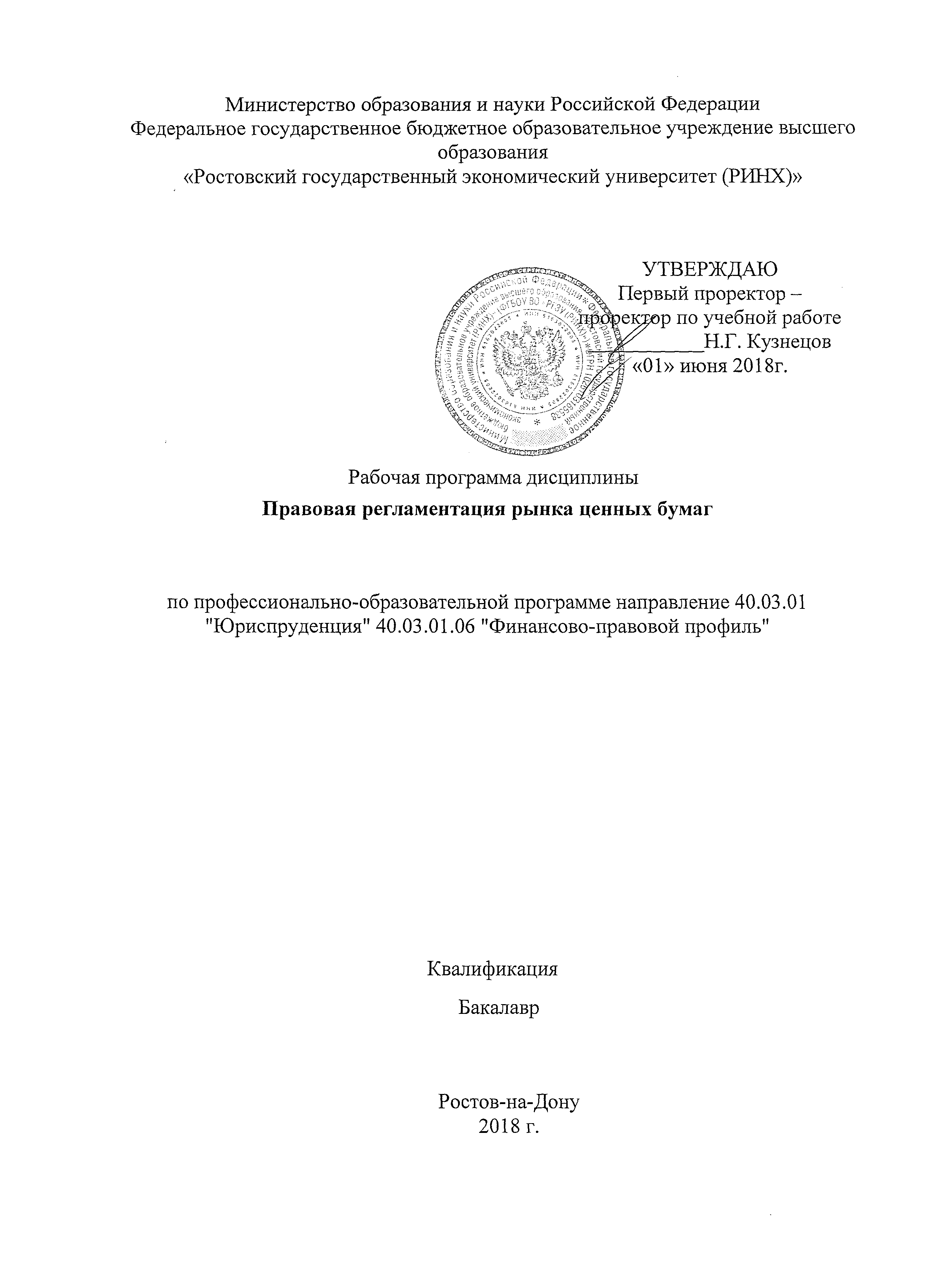 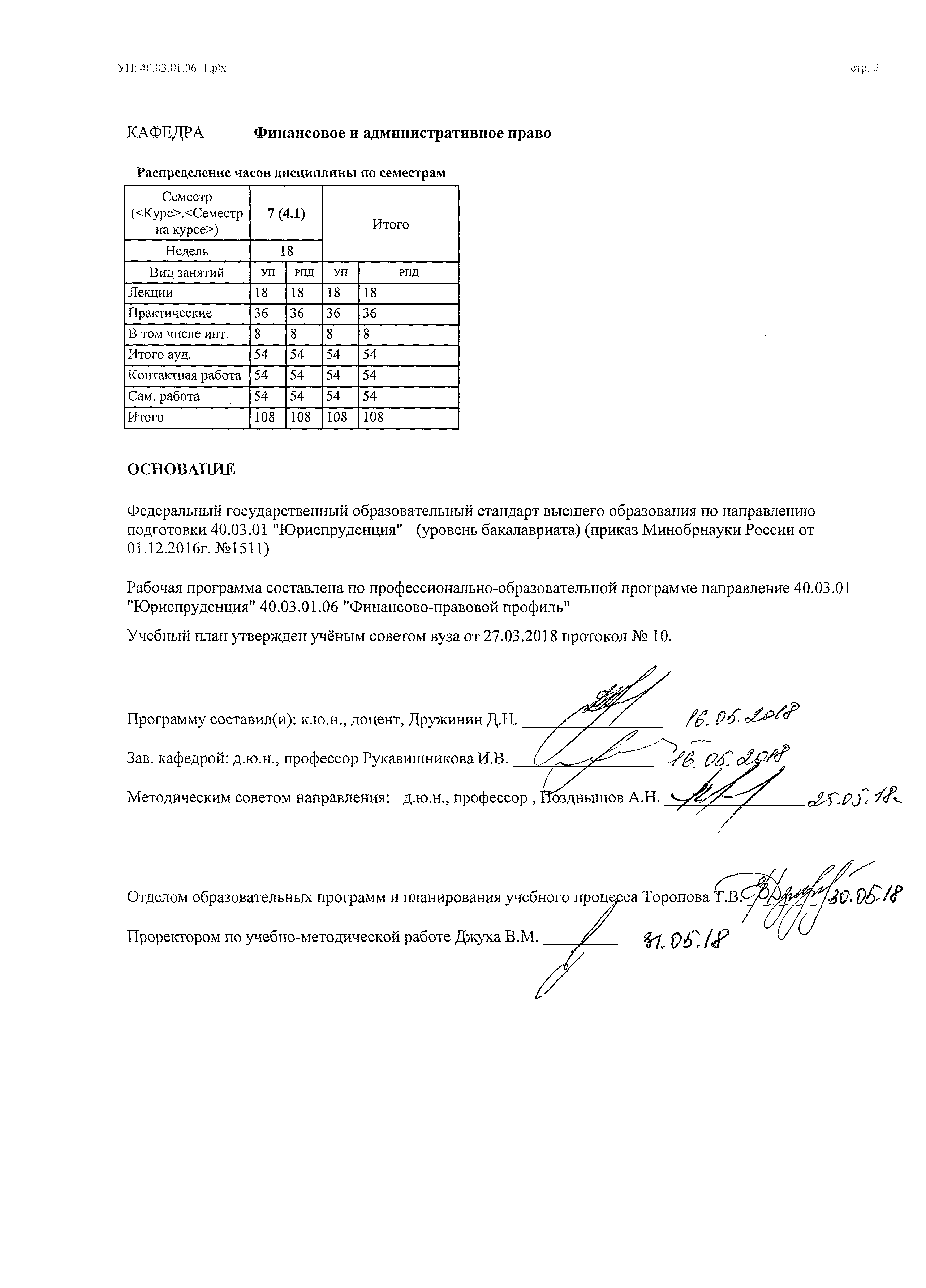 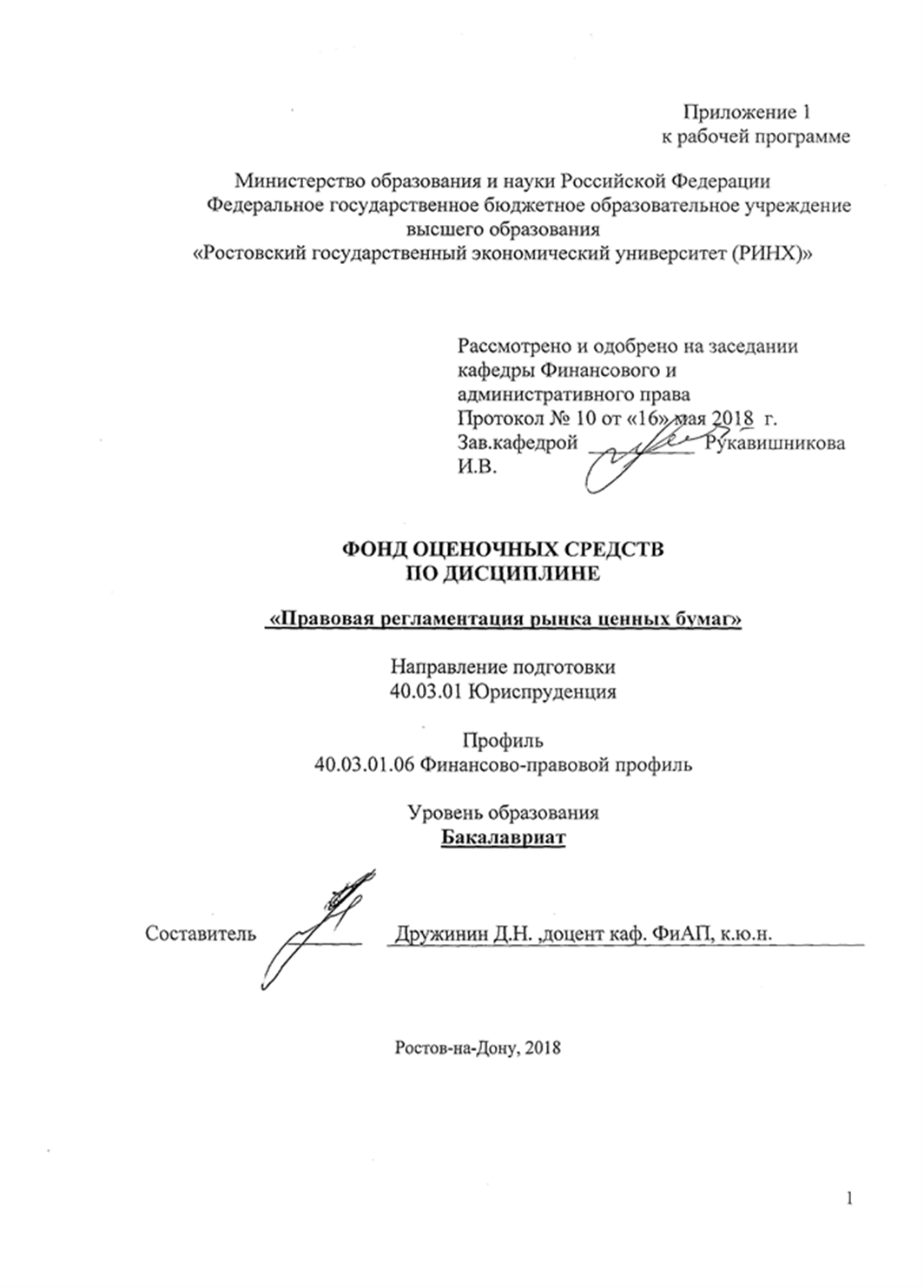 1 Перечень компетенций с указанием этапов их формирования в процессе освоения образовательной программыПеречень компетенций с указанием этапов их формирования представлен в п. 3. «Требования к результатам освоения дисциплины» рабочей программы дисциплины.2 Описание показателей и критериев оценивания компетенций на различных этапах их формирования, описание шкал оценивания2.1 Показатели и критерии оценивания компетенций:  2.2 Шкалы оценивания:   Текущий контроль успеваемости и промежуточная аттестация осуществляется в рамках накопительной балльно-рейтинговой системы в 100-балльной шкале:50-100 баллов (зачет)0-49 баллов (незачет)3 Типовые контрольные задания или иные материалы, необходимые для оценки знаний, умений, навыков и (или) опыта деятельности, характеризующих этапы формирования компетенций в процессе освоения образовательной программыМинистерство образования и науки Российской ФедерацииФедеральное государственное бюджетное образовательное учреждение высшего образования«Ростовский государственный экономический университет (РИНХ)»Кафедра финансового и административного праваВопросы к зачетупо дисциплине «Правовая регламентация рынка ценных бумаг»История формирования рынка ценных бумаг в России.Основные этапы развития законодательства о рынке ценных бумаг. Основные направления государственного воздействия на рынок ценных бумаг. Понятие и правовые признаки ценных бумаг.  Публичная достоверность и строгий формализм как признаки ценных бумаг.Экономические характеристики ценной бумаги: ликвидность, надежность, доходность. Юридические основания возникновения права собственности на именную, предъявительскую и ордерную ценные бумаги. Порядок и формы выпуска ценных бумаг на территории РФ. Особенности обращения бездокументарных ценных бумаг.Правовое регулирование производства и ввоза бланков ценных бумаг.Основания для классификации ценных бумаг.  Юридический механизм восстановления прав по утраченным ценным бумагам.Понятие и юридические признаки эмиссионных ценных бумаг. Понятие, правовая природа и виды акций.Корпоративные  права акционеров, владельцев простых акций.Имущественные права акционеров, владельцев простых акций. Корпоративные права акционеров, владельцев привилегированных акций.Имущественные права акционеров, владельцев привилегированных акций.Правовые основы корпоративного управления акционерным обществом. Органы управления акционерным обществом, их компетенция. Понятие, правовая природа, виды облигаций.   Порядок и условия выпуска корпоративных облигаций.Понятие, условия выпуска и погашения облигаций с ипотечным покрытием. Понятие, условия выпуска и погашения жилищных сертификатов.Правовая природа и особенности обращения российских депозитных расписок.Государственные (муниципальные) ценные бумаги, виды, особенности выпуска и обращения. Правовая природа, виды, условия обращения паев паевого инвестиционного фонда. Правовая  природа  и  виды векселей.   Вексельный индоссамент: понятие и виды.Вексельные обязательства индоссантов.Вексельные обязательства авалистов.Вексельные обязательства акцептантов.Условия и сроки  погашения векселя. Правовая природа и виды чеков.  Правовые условия обращения чеков в РФ.Правовая природа, реквизиты, виды аккредитива. Правовая природа и особенности обращения закладной.Ипотечный сертификат участия. Особенности выпуска и погашения.Правовая природа и особенности обращения простого складского свидетельства и двойного складского свидетельства.Понятие, реквизиты и порядок обращения коносамента.Понятие  эмитента  ценных бумаг.  Законодательные требования к эмитентам ценных бумаг. Правовой статус владельцев ценных бумаг. Законодательные ограничения на приобретение ценных бумаг.Понятие,  виды,  правовая  регламентация профессиональной деятельности на рынке ценных бумаг. Понятие и правовые условия осуществления брокерской и дилерской деятельности на рынке ценных бумаг.Правовые условия осуществления депозитарной деятельности на рынке ценных бумаг. Правовые условия осуществления деятельности по ведению реестра владельцев ценных бумаг.Правовые условия осуществления деятельности по определению взаимных обязательств (клиринг).Правовые условия осуществления деятельности по управлению ценными бумагамиПравовые условия осуществления деятельности по организации торговли на рынке ценных бумагПравовые основы деятельности фондовой биржи. Порядок создания, внутренняя структура, локальные правовые акты фондовой биржи.Понятие, виды и правовые условия осуществления деятельности паевых инвестиционных фондов.  Понятие и функции саморегулируемых организаций на  рынке ценных бумаг.Условия  выдачи  профессиональным участникам лицензии на право осуществление деятельности на рынке ценных бумаг.  Правовые  условия  аттестации  специалистов рынка ценных бумаг.  Формы и способы защиты прав и интересов участников рынка ценных бумаг.Юридическая ответственность участников за нарушение законодательства о ценных бумагах. Правовые условия раскрытия информации о деятельности участников рынка ценных бумаг.Правовые условия осуществления рекламы на рынке ценных бумаг.Юридическая ответственность участников рынка ценных бумаг за нарушение законодательства о рекламе.  Требования антимонопольного законодательства РФ к сделкам с крупными пакетами ценных бумаг.Условия совершения сделок купли-продажи ценных бумаг с использованием служебной информации.Условия совершения сделок купли-продажи ценных бумаг при наличии заинтересованности.Договор  об учреждении доверительного управления ценными бумагами: субъекты, форма, существенные условия. Понятие и виды срочных сделок с ценными бумагами на фондовой бирже.Правовые условия хеджирования срочных сделок с ценными бумагами. Налогообложение доходов от владения и реализации ценных бумаг, получаемых физическими лицами. Налогообложение доходов от владения и реализации ценных бумаг, получаемых юридическими лицами.Основные направления государственного регулирования ранка ценных бумаг в РФ.Основные направления государственного контроля за деятельностью участников рынка ценных бумаг в РФ.Порядок обращения взыскания на ценные бумаги должника.Правовые условия наложения ареста на ценные бумаги.Составитель ________________________ Д.Н.ДружининКритерии оценивания:- 50-100 баллов (оценка «зачтено») выставляется студенту, если дан правильный, полный и обоснованные ответы по каждому вопросу билета; - 0-49 баллов (оценка «не зачтено») выставляется студенту, если ответ (ответы) на вопрос (вопросы) билета неверен, либо верен, но юридически не обоснован.Министерство образования и науки Российской ФедерацииФедеральное государственное бюджетное образовательное учреждение высшего образования«Ростовский государственный экономический университет (РИНХ)»Кафедра финансового и административного праваКейс-задачапо дисциплине  по дисциплине «Правовая регламентация рынка ценных бумаг»Дайте юридический анализ (со ссылкой на законодательные акты) следующего утверждения: Протест в неплатеже простого векселя дает векселедержателю право обратиться с исковым требованием ко все обязанным по векселю лицам.Дайте юридический анализ (со ссылкой на законодательные акты) следующего утверждения: Верно ли, что под приостановлением эмиссии ценных бумаг понимается установление регистрирующим органом временного запрета на осуществление действий, связанных с эмиссией ценных бумаг.Дайте юридический анализ (со ссылкой на законодательные акты) следующего утверждения: Реестродержатель (акционерное общество) не вправе по своей инициативе исключать из реестра акционеров внесенную в него запись о владельце акций.Дайте юридический анализ (со ссылкой на законодательные акты) следующего утверждения: Наличие лицензии на осуществление деятельности по управлению ценными бумагами не требуется в случае, если доверительное управление связано только с осуществлением управляющим прав по ценным бумагам.Имеет ли право акционер требовать доступ  к  информации  об именах (наименованиях) других акционеров?Истец обратился в арбитражный суд с иском к регистратору и акционерному обществу об обязанности произвести регистрацию его прав на акции этого акционерного общества, а также произвести операции по изменению информации, содержащейся на лицевых счетах лиц, за которыми закреплены данные акции на основании судебного решения по другому делу, восстановившего истец в правах учредителя ответчика. Решением суда в иске отказано на том основании, что истец не предоставил необходимых документов для внесения записи в реестр акционеров. Является ли в этом случае отказ суда истцу обоснованным и почему?Суд первой инстанции вынес решение об обращении взыскания на заложенное имущество, обеспеченное ипотечным покрытием, эмитента облигаций с ипотечным покрытием. В каком порядке будет осуществляться реализация ипотечного покрытия и удовлетворяться требования владельцев таких облигаций?ТРЕБОВАНИЯ К РЕШЕНИЮ:1) Выявление правоприменительной практики по заявленной ситуации (судебные прецеденты по отдельным делам, правовые позиции Конституционного Суда РФ, практика международных судов, материалы постановлений Пленумов высших судебных инстанций, 2) Правильная квалификация общественных отношений, возникших в предложенной практической ситуации3) Правильное определение  нормативно-правовых источников, регламентирующих общественные отношения в рамках представленной практической ситуации4) Владение основами методики толкования правовых норм, в том числе правильное определение:- иерархии правых норм, содержащихся в разных источниках;- общих и специальных норм, подлежащих применению в данной практической ситуации и т.д.информационные письма судебных органов и разъяснения органов исполнительной власти и т.д.)5) Структура изложения текста решения задачи: - последовательность и аргументированность в изложении собственной позиции;-  наличие четких и однозначных выводов, позволяющих разрешить заявленный в задаче конфликт;- владение профессиональным языком и терминологиейКритерии оценки: - оценка «зачтено» выставляется студенту, если  студент раскрыл 4 пункта из 5;- оценка «не зачтено»  выставляется студенту, если  студент раскрыл 3 пункта из 5. Составитель        _____________________________________Д.Н.Дружинин«____»__________________20     г. Министерство образования и науки Российской ФедерацииФедеральное государственное бюджетное образовательное учреждение высшего образования«Ростовский государственный экономический университет (РИНХ)»Кафедра финансового и административного праваТемы рефератов, докладов, презентаций по дисциплине«Правовая регламентация рынка ценных бумаг»1. Возникновение и тенденции развития ценных бумаги и их оборота.2. Правовые проблемы эмиссии и обращения ценных бумаг.3. Недобросовестная эмиссия ценных бумаг.4. Эмиссионные и неэмиссионные ценные бумаги (особенности выпуска и обращения).5. Предъявительские, ордерные и именные ценные бумаги (особенности выпуска и обращения).6. Документарные и бездокументарные ценные бумаги  (особенности выпуска и обращения).7.Инструменты вексельного права.8. Правовое регулирование рынка государственных и муниципальных ценных бумаг в Российской Федерации.9. Конфликт интересов в профессиональной деятельности на рынке ценных бумаг.10. Совмещение различных видов профессиональной деятельности на рынке ценных бумаг РФ и конфликт интересов.11. Номинальные держатели ценных бумаг: требования, права и обязанности.12. Деятельность по ведению реестра владельцев ценных бумаг как профессиональная деятельность на рынке ценных бумаг.13.  Реформированиенациональнойдепозитарно-регистраторской системы.14.  Проблемы функционирования центрального депозитария.15. Проблемы осуществления клиринга обязательств по сделкам с ценными бумагами и функционирования института центрального контрагента.16. Деятельность по организации торговли ценными бумагами. Биржи и внебиржевые системы.17. Государственный контроль за функционированием рынка ценных бумаг как элемент системы государственного регулирования.18. Саморегулирование: роль и место в системе государственного регулирования рынка ценных бумаг.19. Роль и место Центрального банка Российской Федерации, Министерства финансов Российской Федерации, Федеральной антимонопольной службы Российской Федерации и других государственных ведомств в системе государственного регулирования российского рынка ценных бумаг.20. Биржевые облигации.21.Выпуск и обращение производных ценных бумаг.22. Снижение административных барьеров и упрощение процедур государственной регистрации выпусков ценных бумаг.23. Информационное обеспечение рынка ценных бумаг.24. Допуск  иностранных ценных бумаг для  размещения  и  обращения  на рынке ценных бумаг Российской Федерации.25.  Защита прав инвесторов на рынке ценных бумаг.26. Переход прав на эмиссионные ценные бумаги и прав, удостоверенных ценной бумагой.27. Правовое регулирование деятельности квалифицированных инвесторов на рынке ценных бумаг.28. Особенности рекламы на рынке ценных бумаг Российской Федерации.29. Понятие и виды нарушений в сфере рынка ценных бумаг.30. Ответственность на рынке ценных бумаг и ее виды.Критерии оценивания:Реферат оценивается следующим образом:«отлично» - 85-100 б.«хорошо» - 68-84 б.«удовлетворительно» - 50-67 б.Выступление с рефератом оценивается по следующим критериям:полнота и степень систематизированности изложенного материала: 0-20 б.обоснование актуальности и научной новизны проблемы: 0-15 б.логичность и последовательность изложения проблемы: 0-15 б.навыки научно-исследовательской работы с литературой и нормативно-правовыми актами: 0-15 б. анализ различных научны подходов к проблеме: 0-15 б.самостоятельность выводов докладчика: 0-10 б.качество ответов на вопросы: 0-10.Регламент выступления с рефератом:1. Обоснование актуальности темы и степени ее научной разработанности2. Изложение научной позиции по рассматриваемому вопросу3. Формулировка собственной позиции выступающего4. Ответ на вопросы аудитории и преподавателяМаксимальное время выступления: 9 мин. на одну темуМетодические рекомендации.Структура реферата  включает следующие элементы:Титульный лист; план - простой или развернутый (с указанием страниц реферата).Введение, имеющее целью ознакомить  с сущностью излагаемого вопроса, с современным состоянием проблемы. Во введении должна быть четко сформулирована цель и задачи реферата. Объем введения – не более 1 страницы.  Основная часть, которая должна иметь заглавие, выражающее основное содержание реферата, его суть. Разделы основной части реферата должны соответствовать плану реферата (простому или развернутому) и указанным в плане страницам реферата. В основной части должен быть подробно представлен материал, полученный в ходе изучения различных источников информации (литературы).Заключение предполагает формулировку основных постулатов реферируемого научного источника.    Библиографический список содержит указание на изученные при составлении реферата информационные источники.  Материал, помещенный в реферате, должен быть научно аргументирован, лаконичен и логичен. Изложение и оформление текста реферата должно соответствовать требованиям, предъявляемым к таким работамКритерии оценивания:  Оценка за реферат, доклад, презентацию складывается из  100 баллов (для выставления текущей оценки баллы пересчитываются по шкале в соответствии Листом контрольных мероприятий, действующем в текущем учебном году). Составитель        _____________________________________Д.Н.Дружинин«____»__________________20     г. 4 Методические материалы, определяющие процедуры оценивания знаний, умений, навыков и (или) опыта деятельности, характеризующих этапы формирования компетенцийПроцедуры оценивания включают в себя текущий контроль и промежуточную аттестацию.Текущий контроль успеваемости проводится с использованием оценочных средств, представленных в п. 3 данного приложения. Результаты текущего контроля доводятся до сведения студентов до промежуточной аттестации.	Промежуточная аттестация проводится в форме зачета.Зачет проводится по окончании теоретического обучения до начала экзаменационной сессии в письменном виде.  Количество вопросов в билете - 2.  Проверка ответов и объявление результатов производится в день зачета.  Результаты аттестации заносятся в экзаменационную ведомость и зачетную книжку студента. Студенты, не прошедшие промежуточную аттестацию по графику сессии, должны ликвидировать задолженность в установленном порядке. 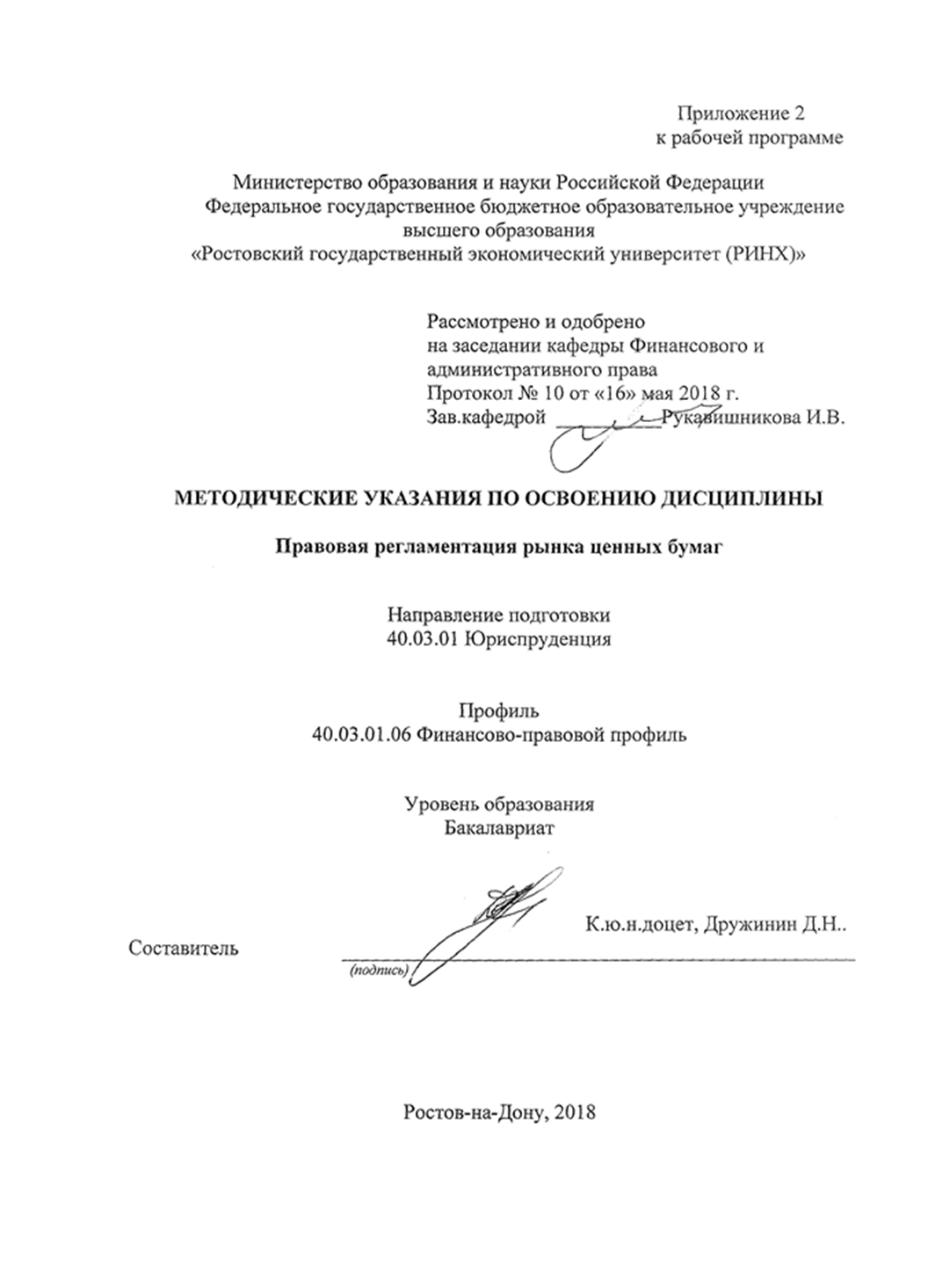 Методические  указания  по  освоению  дисциплины  « Правовая регламентация рынка ценных бумаг»  адресованы  студентам  очной, заочно-очной и заочной  форм обучения.  Учебным планом по направлению подготовки 40.03.01 «Юриспруденция»предусмотрены следующие виды занятий:- лекции;- практические занятия;1. Методические рекомендации по изучению дисциплины в процессе аудиторных занятий.1.1. Рекомендации по подготовке к лекционным занятиям (теоретический курс) Изучение дисциплины требует систематического и последовательного накопления знаний. Студентам необходимо вести конспект прослушанных лекций. Перед очередной лекцией необходимо просмотреть по конспекту материал предыдущей лекции. При затруднениях в восприятии материала следует обратиться к основным литературным источникам. Если разобраться в материале не удалось, то следует обратиться к лектору (по графику его консультаций) или к преподавателю на практических занятиях. 1.2. Рекомендации по подготовке к практическим (семинарским) занятиям Студентам следует: - ознакомиться с заданием  к занятию; определить примерный объем работы по подготовке к ним; выделить вопросы и задачи, ответы на которые или выполнение и решение  без предварительной подготовки не представляется возможным;- иметь в виду и то, что в библиотеке учебного заведения не всегда имеются в наличии все рекомендованные источники, их необходимо найти заранее.- приносить с собой рекомендованную преподавателем литературу к конкретному занятию; - до очередного практического занятия по рекомендованным литературным источникам проработать теоретический материал, соответствующей темы занятия; - пользоваться техническими средствами обучения и дидактическими материалами, которыми располагает учебное заведение.- при подготовке к практическим занятиям следует обязательно использовать не только лекции, учебную литературу, но и нормативно-правовые акты и материалы правоприменительной практики; - теоретический материал следует соотносить с правовыми нормами, так как в них могут быть внесены изменения, дополнения, которые не всегда отражены в учебной литературе; - при ответах на вопросы и решения задач необходимо внимательно прочитать их текст и попытаться дать аргументированное объяснение с обязательной ссылкой на соответствующую правовую норму; - в начале занятий задать преподавателю вопросы по материалу, вызвавшему затруднения в его понимании и освоении при решении задач, заданных для самостоятельного решения; - по ходу семинара давать конкретные, четкие ответы по существу вопросов. Структура ответов может быть различной: либо вначале делается вывод, а затем приводятся аргументы, либо дается развернутая аргументация принятого решения, на основании которой предлагается ответ. Возможны и несколько вариантов ответов, которые должны быть обоснованны.- на занятии доводить каждую задачу до окончательного решения, демонстрировать понимание проведенного анализа проблемной ситуации, в случае затруднений обращаться к преподавателю. Студентам, пропустившим занятия (независимо от причин), не имеющие письменного решения задач или не подготовившиеся к данному практическому занятию, рекомендуется не позже чем в 2-недельный срок явиться на консультацию к преподавателю и отчитаться по теме, изучавшейся на занятии. Студенты, не отчитавшиеся по каждой не проработанной ими на занятиях теме к началу зачетной сессии, упускают возможность получить положенные баллы за работу в соответствующем семестре. 2. Методические рекомендации по выполнению различных форм самостоятельных заданий  Самостоятельная работа студентов включает в себя выполнение различного рода заданий, которые ориентированы на более глубокое усвоение материала изучаемой дисциплины. По каждой теме учебной дисциплины студентам предлагается перечень заданий для самостоятельной работы. К выполнению заданий для самостоятельной работы предъявляются следующие требования: задания должны исполняться самостоятельно и представляться в установленный срок, а также соответствовать установленным требованиям по оформлению. Студентам следует: - руководствоваться графиком самостоятельной работы, определенным рабочей программой дисциплины; - выполнять все плановые задания, выдаваемые преподавателем для самостоятельного выполнения, и разбирать на семинарах и консультациях неясные вопросы; - использовать при подготовке нормативные документы университета, а именно, положение о написании письменных работ. 2.1. Методические рекомендации по работе с литературой. Любая форма самостоятельной работы студента (подготовка к семинарскому занятию, написание эссе, курсовой работы, доклада и т.п.) начинается с изучения соответствующей литературы.К каждой теме учебной дисциплины подобрана основная и дополнительная литература, которая указана в соответствующем разделе рабочей программы. Основная литература - это учебники и учебные пособия. Дополнительная литература - это монографии, сборники научных трудов, журнальные и газетные статьи, различные справочники, энциклопедии, интернет ресурсы.  Рекомендации студенту: выбранную монографию или статью целесообразно внимательно просмотреть. В книгах следует ознакомиться с оглавлением и научно-справочным аппаратом, прочитать аннотацию и предисловие. Целесообразно ее пролистать, рассмотреть иллюстрации, таблицы, диаграммы, приложения. Такое поверхностное ознакомление позволит узнать, какие главы следует читать внимательно, а какие прочитать быстро; - в книге или журнале, принадлежащие самому студенту, ключевые позиции можно выделять маркером или делать пометки на полях. При работе с Интернет -источником целесообразно также выделять важную информацию; - если книга или журнал не являются собственностью студента, то целесообразно записывать номера страниц, которые привлекли внимание. Позже следует возвратиться к ним, перечитать или переписать нужную информацию. Физическое действие по записыванию помогает прочно заложить данную информацию в «банк памяти». Выделяются следующие виды записей при работе с литературой: Конспект - краткая схематическая запись основного содержания научной работы. Целью является не переписывание произведения, а выявление его логики, системы доказательств, основных выводов. Хороший конспект должен сочетать полноту изложения с краткостью. Цитата - точное воспроизведение текста. Заключается в кавычки. Точно указывается страница источника. Тезисы - концентрированное изложение основных положений прочитанного материала. Аннотация - очень краткое изложение содержания прочитанной работы. Резюме - наиболее общие выводы и положения работы, ее концептуальные итоги. Записи в той или иной форме не только способствуют пониманию и усвоению изучаемого материала, но и помогают вырабатывать навыки ясного изложения в письменной форме тех или иных теоретических вопросов.  2.2. Методические рекомендации по подготовке реферата  Целью написания рефератов является:	- привитие студентам навыков библиографического поиска необходимой литературы (на бумажных носителях, в электронном виде);привитие студентам навыков компактного  изложения мнения авторов и своего суждения по выбранному вопросу в письменной форме, научно грамотным языком и в хорошем стиле;	- приобретение навыка грамотного оформления ссылок на используемые источники, правильного цитирования авторского текста;	- выявление и развитие у студента интереса к определенной научной и практической проблематике с тем, чтобы исследование ее в дальнейшем продолжалось в подготовке и написании курсовых и дипломной работы и дальнейших научных трудах.	Основные задачи студента при написании реферата:	-    с максимальной полнотой использовать литературу по выбранной теме (как рекомендуемую, так и самостоятельно подобранную) для правильного понимания авторской позиции;	-    верно (без искажения смысла) передать авторскую позицию в своей работе;	-    уяснить для себя и изложить причины своего согласия (несогласия) с тем или иным автором по данной проблеме.	Требования к содержанию:	- материал, использованный в реферате, должен относится строго к выбранной теме;	- необходимо изложить основные аспекты проблемы не только грамотно, но и в соответствии с той или иной логикой (хронологической, тематической, событийной и др.)	- при изложении следует сгруппировать идеи разных авторов по общности точек зрения или по научным школам;- реферат должен заканчиваться подведением итогов проведенной исследовательской  работы: содержать краткий анализ-обоснование преимуществ той точки зрения по рассматриваемому вопросу, с которой Вы солидарны. 	Структура реферата.	1. Титульный  лист.На титульном листе указывается наименование учебного заведения, название кафедры, наименование дисциплины, тема реферата, ФИО студента, ФИО и должность проверившего преподавателя; 	2. Оглавление. Оглавление - это план реферата, в котором каждому разделу должен соответствовать номер страницы, на которой он находится.	3. Текст реферата. Текст реферата делится на три части: введение, основная часть и заключение.	а) Введение - раздел реферата, посвященный постановке проблемы, которая будет рассматриваться и обоснованию выбора темы.	б) Основная часть - это звено работы, в котором последовательно раскрывается выбранная тема. Основная часть может быть представлена как цельным текстом, так и разделена на главы. При необходимости текст реферата может дополняться иллюстрациями, таблицами, графиками, но ими не следует "перегружать" текст.	в) Заключение - данный раздел реферата должен быть представлен в виде выводов, которые готовятся на основе подготовленного текста. Выводы должны быть краткими и четкими. Также в заключении можно обозначить проблемы, которые "высветились" в ходе работы над рефератом, но не были раскрыты в работе.	4.  Список источников и литературы. В данном списке называются как те источники, на которые ссылается студент при подготовке реферата, так и все иные, изученные им в связи с его подготовкой. В работе должно быть использовано не менее 7 разных источников. Работа, выполненная с использованием материала, содержащегося в одном научном источнике, является явным плагиатом и не принимается. Оформление Списка источников и литературы должно соответствовать требованиям, принятым в университете.	Объем и технические требования, предъявляемые к выполнению реферата.	Объем работы должен быть, как правило, не менее 15 и не более 20 страниц. Работа должна выполняться через одинарный интервал 14 шрифтом, размеры оставляемых полей - 2 см.  Страницы должны быть пронумерованы.	При цитировании необходимо соблюдать следующие правила: 	- текст цитаты заключается в кавычки и приводится без изменений, без произвольного сокращения цитируемого фрагмента (пропуск слов, предложений или абзацев допускается, если не влечет искажения всего фрагмента, и обозначается многоточием, которое ставится на месте пропуска) и без искажения смысла;	- каждая цитата должна сопровождаться ссылкой на источник, библиографическое описание которого должно приводиться в соответствии с предъявляемыми требованиями. 2.3. Методические рекомендации по выполнению ситуационных заданий (Задачи)Выполнение заданий призвано помочь студентам уяснить социальный смысл закона, закрепить теоретические знания, приобрести практические навыки в применении правовых норм к конкретным жизненным ситуациям, выработать самостоятельность в решении вопросов, возникающих в ходе правоприменительной деятельности.Студентам предлагается ответить на поставленные вопросы, на основе анализа рекомендуемых нормативных правовых актов, научной и учебной литературы. Выполнение заданий – это поиск норм права, адекватных описанной фактической ситуации, таким образом, приобретенные навыки позволят студентам в дальнейшем преодолеть конфликтность, противоречия, которые могут возникнуть впоследствии на практике. Оно позволяет проверить знания студентов содержания нормативно-правовых актов, материалов судебной практики, определений понятий основных научно-правовых категорий, используемых законодательством.Выполняя задания,  студент должен внимательно прочитать его условие,  вдумываясь во все, иногда, на первый взгляд даже незначительные  данные. Кроме того, необходимо точно усвоить, что требуется от принимающего решение, на какие  конкретно вопросы, и в какой их постановке ему надлежит ответить. Задание выполняется только на основании тех обстоятельств, которые прямо в ней сформулированы, если иное не оговорено. Важным этапом выполнения задания является поиск правовых норм, в соответствии с которыми оно принимается, их анализ и сопоставление. В основе этого лежит хорошее знание действующих нормативно-правовых актов, умение свободно в них ориентироваться, усвоение законов и теоретических  положений по изученным  и изучаемым темам.Отвечая на поставленные вопросы, студент не должен ограничиваться краткими ответами: «Да, верно» или «Нет, не верно» и т.п. Решение должно быть мотивировано, т. е. содержать правовое обоснование, аргументы, суждения, из которых оно следует. Только тогда, когда принятое  решение обосновано приведенными надлежащими правовыми нормами, доказана его истинность, задание будет считаться выполненным.При выполнении заданий необходимо пользоваться материалами учебной литературы, нормативно-правовыми актами в актуальных редакциях, комментариями к ним, лекционным курсом. В ходе самостоятельной подготовки студенты могут повторить пройденный материал, доработать конспекты лекций.При устном решении задач студент должен уметь аргументировать свой ответ, защищать правильность своего решения в дискуссии. УП: 40.03.01.06_1.plxУП: 40.03.01.06_1.plxУП: 40.03.01.06_1.plxстр. 3стр. 3Визирование РПД для исполнения в очередном учебном годуВизирование РПД для исполнения в очередном учебном годуОтдел образовательных программ и планирования учебного процесса Торопова Т.В. __________Рабочая программа пересмотрена, обсуждена и одобрена для исполнения в 2019-2020 учебном году на заседании кафедры Финансовое и административное правоЗав. кафедрой д.ю.н., профессор Рукавишникова И.В. _________________Программу составил(и):  к.ю.н., доцент, Дружинин Д.Н. _________________Отдел образовательных программ и планирования учебного процесса Торопова Т.В. __________Рабочая программа пересмотрена, обсуждена и одобрена для исполнения в 2019-2020 учебном году на заседании кафедры Финансовое и административное правоЗав. кафедрой д.ю.н., профессор Рукавишникова И.В. _________________Программу составил(и):  к.ю.н., доцент, Дружинин Д.Н. _________________Отдел образовательных программ и планирования учебного процесса Торопова Т.В. __________Рабочая программа пересмотрена, обсуждена и одобрена для исполнения в 2019-2020 учебном году на заседании кафедры Финансовое и административное правоЗав. кафедрой д.ю.н., профессор Рукавишникова И.В. _________________Программу составил(и):  к.ю.н., доцент, Дружинин Д.Н. _________________Отдел образовательных программ и планирования учебного процесса Торопова Т.В. __________Рабочая программа пересмотрена, обсуждена и одобрена для исполнения в 2019-2020 учебном году на заседании кафедры Финансовое и административное правоЗав. кафедрой д.ю.н., профессор Рукавишникова И.В. _________________Программу составил(и):  к.ю.н., доцент, Дружинин Д.Н. _________________Отдел образовательных программ и планирования учебного процесса Торопова Т.В. __________Рабочая программа пересмотрена, обсуждена и одобрена для исполнения в 2019-2020 учебном году на заседании кафедры Финансовое и административное правоЗав. кафедрой д.ю.н., профессор Рукавишникова И.В. _________________Программу составил(и):  к.ю.н., доцент, Дружинин Д.Н. _________________Визирование РПД для исполнения в очередном учебном годуВизирование РПД для исполнения в очередном учебном годуОтдел образовательных программ и планирования учебного процесса Торопова Т.В. __________Рабочая программа пересмотрена, обсуждена и одобрена для исполнения в 2020-2021 учебном году на заседании кафедры Финансовое и административное правоЗав. кафедрой д.ю.н., профессор Рукавишникова И.В. _________________Программу составил(и):  к.ю.н., доцент, Дружинин Д.Н. _________________Отдел образовательных программ и планирования учебного процесса Торопова Т.В. __________Рабочая программа пересмотрена, обсуждена и одобрена для исполнения в 2020-2021 учебном году на заседании кафедры Финансовое и административное правоЗав. кафедрой д.ю.н., профессор Рукавишникова И.В. _________________Программу составил(и):  к.ю.н., доцент, Дружинин Д.Н. _________________Отдел образовательных программ и планирования учебного процесса Торопова Т.В. __________Рабочая программа пересмотрена, обсуждена и одобрена для исполнения в 2020-2021 учебном году на заседании кафедры Финансовое и административное правоЗав. кафедрой д.ю.н., профессор Рукавишникова И.В. _________________Программу составил(и):  к.ю.н., доцент, Дружинин Д.Н. _________________Отдел образовательных программ и планирования учебного процесса Торопова Т.В. __________Рабочая программа пересмотрена, обсуждена и одобрена для исполнения в 2020-2021 учебном году на заседании кафедры Финансовое и административное правоЗав. кафедрой д.ю.н., профессор Рукавишникова И.В. _________________Программу составил(и):  к.ю.н., доцент, Дружинин Д.Н. _________________Отдел образовательных программ и планирования учебного процесса Торопова Т.В. __________Рабочая программа пересмотрена, обсуждена и одобрена для исполнения в 2020-2021 учебном году на заседании кафедры Финансовое и административное правоЗав. кафедрой д.ю.н., профессор Рукавишникова И.В. _________________Программу составил(и):  к.ю.н., доцент, Дружинин Д.Н. _________________Визирование РПД для исполнения в очередном учебном годуВизирование РПД для исполнения в очередном учебном годуОтдел образовательных программ и планирования учебного процесса Торопова Т.В. __________Рабочая программа пересмотрена, обсуждена и одобрена для исполнения в 2021-2022 учебном году на заседании кафедры Финансовое и административное правоЗав. кафедрой: д.ю.н., профессор Рукавишникова И.В. _________________Программу составил(и):  к.ю.н., доцент, Дружинин Д.Н. _________________Отдел образовательных программ и планирования учебного процесса Торопова Т.В. __________Рабочая программа пересмотрена, обсуждена и одобрена для исполнения в 2021-2022 учебном году на заседании кафедры Финансовое и административное правоЗав. кафедрой: д.ю.н., профессор Рукавишникова И.В. _________________Программу составил(и):  к.ю.н., доцент, Дружинин Д.Н. _________________Отдел образовательных программ и планирования учебного процесса Торопова Т.В. __________Рабочая программа пересмотрена, обсуждена и одобрена для исполнения в 2021-2022 учебном году на заседании кафедры Финансовое и административное правоЗав. кафедрой: д.ю.н., профессор Рукавишникова И.В. _________________Программу составил(и):  к.ю.н., доцент, Дружинин Д.Н. _________________Отдел образовательных программ и планирования учебного процесса Торопова Т.В. __________Рабочая программа пересмотрена, обсуждена и одобрена для исполнения в 2021-2022 учебном году на заседании кафедры Финансовое и административное правоЗав. кафедрой: д.ю.н., профессор Рукавишникова И.В. _________________Программу составил(и):  к.ю.н., доцент, Дружинин Д.Н. _________________Отдел образовательных программ и планирования учебного процесса Торопова Т.В. __________Рабочая программа пересмотрена, обсуждена и одобрена для исполнения в 2021-2022 учебном году на заседании кафедры Финансовое и административное правоЗав. кафедрой: д.ю.н., профессор Рукавишникова И.В. _________________Программу составил(и):  к.ю.н., доцент, Дружинин Д.Н. _________________Визирование РПД для исполнения в очередном учебном годуВизирование РПД для исполнения в очередном учебном годуОтдел образовательных программ и планирования учебного процесса Торопова Т.В. __________Рабочая программа пересмотрена, обсуждена и одобрена для исполнения в 2022-2023 учебном году на заседании кафедры Финансовое и административное правоЗав. кафедрой: д.ю.н., профессор Рукавишникова И.В. _________________Программу составил(и):  к.ю.н., доцент, Дружинин Д.Н. _________________Отдел образовательных программ и планирования учебного процесса Торопова Т.В. __________Рабочая программа пересмотрена, обсуждена и одобрена для исполнения в 2022-2023 учебном году на заседании кафедры Финансовое и административное правоЗав. кафедрой: д.ю.н., профессор Рукавишникова И.В. _________________Программу составил(и):  к.ю.н., доцент, Дружинин Д.Н. _________________Отдел образовательных программ и планирования учебного процесса Торопова Т.В. __________Рабочая программа пересмотрена, обсуждена и одобрена для исполнения в 2022-2023 учебном году на заседании кафедры Финансовое и административное правоЗав. кафедрой: д.ю.н., профессор Рукавишникова И.В. _________________Программу составил(и):  к.ю.н., доцент, Дружинин Д.Н. _________________Отдел образовательных программ и планирования учебного процесса Торопова Т.В. __________Рабочая программа пересмотрена, обсуждена и одобрена для исполнения в 2022-2023 учебном году на заседании кафедры Финансовое и административное правоЗав. кафедрой: д.ю.н., профессор Рукавишникова И.В. _________________Программу составил(и):  к.ю.н., доцент, Дружинин Д.Н. _________________Отдел образовательных программ и планирования учебного процесса Торопова Т.В. __________Рабочая программа пересмотрена, обсуждена и одобрена для исполнения в 2022-2023 учебном году на заседании кафедры Финансовое и административное правоЗав. кафедрой: д.ю.н., профессор Рукавишникова И.В. _________________Программу составил(и):  к.ю.н., доцент, Дружинин Д.Н. _________________УП: 40.03.01.06_1.plxУП: 40.03.01.06_1.plxУП: 40.03.01.06_1.plxстр. 41. ЦЕЛИ ОСВОЕНИЯ ДИСЦИПЛИНЫ1. ЦЕЛИ ОСВОЕНИЯ ДИСЦИПЛИНЫ1. ЦЕЛИ ОСВОЕНИЯ ДИСЦИПЛИНЫ1. ЦЕЛИ ОСВОЕНИЯ ДИСЦИПЛИНЫ1. ЦЕЛИ ОСВОЕНИЯ ДИСЦИПЛИНЫ1.1Цели:Помочь обучающимся сформировать систему знаний о правовом регулировании рынка ценных бумаг, правовом режиме ценных бумаг, эмиссии и обращении ценных бумаг, профессиональной деятельности на рынке ценных бумаг, защите прав и законных интересов участников рынка ценных бумаг.Цели:Помочь обучающимся сформировать систему знаний о правовом регулировании рынка ценных бумаг, правовом режиме ценных бумаг, эмиссии и обращении ценных бумаг, профессиональной деятельности на рынке ценных бумаг, защите прав и законных интересов участников рынка ценных бумаг.Цели:Помочь обучающимся сформировать систему знаний о правовом регулировании рынка ценных бумаг, правовом режиме ценных бумаг, эмиссии и обращении ценных бумаг, профессиональной деятельности на рынке ценных бумаг, защите прав и законных интересов участников рынка ценных бумаг.Цели:Помочь обучающимся сформировать систему знаний о правовом регулировании рынка ценных бумаг, правовом режиме ценных бумаг, эмиссии и обращении ценных бумаг, профессиональной деятельности на рынке ценных бумаг, защите прав и законных интересов участников рынка ценных бумаг.1.2Задачи:освоение студентами базовых понятий, принципов  осуществления профессиональной деятельности на рынке ценных бумаг, изучение особенностей совершения сделок с ценными бумагами; вопросов налогообложения доходов от ценных бумаг;Задачи:освоение студентами базовых понятий, принципов  осуществления профессиональной деятельности на рынке ценных бумаг, изучение особенностей совершения сделок с ценными бумагами; вопросов налогообложения доходов от ценных бумаг;Задачи:освоение студентами базовых понятий, принципов  осуществления профессиональной деятельности на рынке ценных бумаг, изучение особенностей совершения сделок с ценными бумагами; вопросов налогообложения доходов от ценных бумаг;Задачи:освоение студентами базовых понятий, принципов  осуществления профессиональной деятельности на рынке ценных бумаг, изучение особенностей совершения сделок с ценными бумагами; вопросов налогообложения доходов от ценных бумаг;1.3понимание студентами основ государственного регулирования рынка ценных бумаг, особенностей правовой природы именных, предъявительских, ордерных ценных бумаг, правовых требований, предъявляемых к профессиональным участникам рынка ценных бумаг, особенностей правового статуса эмитентов и инвесторов, гражданско-правового и финансово-правового регулирования сделок с ценными бумагами;понимание студентами основ государственного регулирования рынка ценных бумаг, особенностей правовой природы именных, предъявительских, ордерных ценных бумаг, правовых требований, предъявляемых к профессиональным участникам рынка ценных бумаг, особенностей правового статуса эмитентов и инвесторов, гражданско-правового и финансово-правового регулирования сделок с ценными бумагами;понимание студентами основ государственного регулирования рынка ценных бумаг, особенностей правовой природы именных, предъявительских, ордерных ценных бумаг, правовых требований, предъявляемых к профессиональным участникам рынка ценных бумаг, особенностей правового статуса эмитентов и инвесторов, гражданско-правового и финансово-правового регулирования сделок с ценными бумагами;понимание студентами основ государственного регулирования рынка ценных бумаг, особенностей правовой природы именных, предъявительских, ордерных ценных бумаг, правовых требований, предъявляемых к профессиональным участникам рынка ценных бумаг, особенностей правового статуса эмитентов и инвесторов, гражданско-правового и финансово-правового регулирования сделок с ценными бумагами;1.4мение юридически грамотно разрешать практические ситуации, возникающие в сфере рынка ценных бумаг, а также составлять правовую документацию, необходимую дляправильного применении правовых норм.мение юридически грамотно разрешать практические ситуации, возникающие в сфере рынка ценных бумаг, а также составлять правовую документацию, необходимую дляправильного применении правовых норм.мение юридически грамотно разрешать практические ситуации, возникающие в сфере рынка ценных бумаг, а также составлять правовую документацию, необходимую дляправильного применении правовых норм.мение юридически грамотно разрешать практические ситуации, возникающие в сфере рынка ценных бумаг, а также составлять правовую документацию, необходимую дляправильного применении правовых норм.2. МЕСТО ДИСЦИПЛИНЫ В СТРУКТУРЕ ОБРАЗОВАТЕЛЬНОЙ ПРОГРАММЫ2. МЕСТО ДИСЦИПЛИНЫ В СТРУКТУРЕ ОБРАЗОВАТЕЛЬНОЙ ПРОГРАММЫ2. МЕСТО ДИСЦИПЛИНЫ В СТРУКТУРЕ ОБРАЗОВАТЕЛЬНОЙ ПРОГРАММЫ2. МЕСТО ДИСЦИПЛИНЫ В СТРУКТУРЕ ОБРАЗОВАТЕЛЬНОЙ ПРОГРАММЫ2. МЕСТО ДИСЦИПЛИНЫ В СТРУКТУРЕ ОБРАЗОВАТЕЛЬНОЙ ПРОГРАММЫЦикл (раздел) ООП:Цикл (раздел) ООП:Б1.ВБ1.ВБ1.В2.1Требования к предварительной подготовке обучающегося:Требования к предварительной подготовке обучающегося:Требования к предварительной подготовке обучающегося:Требования к предварительной подготовке обучающегося:2.1.1Необходимыми условиями для успешного освоения дисциплины являются навыки, знания и умения, полученные в результате изучения дисциплин:Административное право, Гражданский процесс, Финансовое правоНеобходимыми условиями для успешного освоения дисциплины являются навыки, знания и умения, полученные в результате изучения дисциплин:Административное право, Гражданский процесс, Финансовое правоНеобходимыми условиями для успешного освоения дисциплины являются навыки, знания и умения, полученные в результате изучения дисциплин:Административное право, Гражданский процесс, Финансовое правоНеобходимыми условиями для успешного освоения дисциплины являются навыки, знания и умения, полученные в результате изучения дисциплин:Административное право, Гражданский процесс, Финансовое право2.2Дисциплины и практики, для которых освоение данной дисциплины (модуля) необходимо как предшествующее:Дисциплины и практики, для которых освоение данной дисциплины (модуля) необходимо как предшествующее:Дисциплины и практики, для которых освоение данной дисциплины (модуля) необходимо как предшествующее:Дисциплины и практики, для которых освоение данной дисциплины (модуля) необходимо как предшествующее:2.2.1Перечень последующих дисциплин:Таможенное правоПеречень последующих дисциплин:Таможенное правоПеречень последующих дисциплин:Таможенное правоПеречень последующих дисциплин:Таможенное право3. ТРЕБОВАНИЯ К РЕЗУЛЬТАТАМ ОСВОЕНИЯ ДИСЦИПЛИНЫ3. ТРЕБОВАНИЯ К РЕЗУЛЬТАТАМ ОСВОЕНИЯ ДИСЦИПЛИНЫ3. ТРЕБОВАНИЯ К РЕЗУЛЬТАТАМ ОСВОЕНИЯ ДИСЦИПЛИНЫ3. ТРЕБОВАНИЯ К РЕЗУЛЬТАТАМ ОСВОЕНИЯ ДИСЦИПЛИНЫ3. ТРЕБОВАНИЯ К РЕЗУЛЬТАТАМ ОСВОЕНИЯ ДИСЦИПЛИНЫПК-2: способностью осуществлять профессиональную деятельность на основе развитого правосознания, правового мышления и правовой культурыПК-2: способностью осуществлять профессиональную деятельность на основе развитого правосознания, правового мышления и правовой культурыПК-2: способностью осуществлять профессиональную деятельность на основе развитого правосознания, правового мышления и правовой культурыПК-2: способностью осуществлять профессиональную деятельность на основе развитого правосознания, правового мышления и правовой культурыПК-2: способностью осуществлять профессиональную деятельность на основе развитого правосознания, правового мышления и правовой культурыЗнать:Знать:Знать:Знать:Знать:теоретические и правовые основы правового регулирования рынка ценных бумаг;теоретические и правовые основы правового регулирования рынка ценных бумаг;теоретические и правовые основы правового регулирования рынка ценных бумаг;теоретические и правовые основы правового регулирования рынка ценных бумаг;теоретические и правовые основы правового регулирования рынка ценных бумаг;Уметь:Уметь:Уметь:Уметь:Уметь:использовать теоретические положения основ законодательства о ценных бумагах  в профессиональной деятельностииспользовать теоретические положения основ законодательства о ценных бумагах  в профессиональной деятельностииспользовать теоретические положения основ законодательства о ценных бумагах  в профессиональной деятельностииспользовать теоретические положения основ законодательства о ценных бумагах  в профессиональной деятельностииспользовать теоретические положения основ законодательства о ценных бумагах  в профессиональной деятельностиВладеть:Владеть:Владеть:Владеть:Владеть:навыками решения профессиональных задач  в сфере рынка ценных бумаг  на основе развитого правосознания, правового мышления и правовой культурынавыками решения профессиональных задач  в сфере рынка ценных бумаг  на основе развитого правосознания, правового мышления и правовой культурынавыками решения профессиональных задач  в сфере рынка ценных бумаг  на основе развитого правосознания, правового мышления и правовой культурынавыками решения профессиональных задач  в сфере рынка ценных бумаг  на основе развитого правосознания, правового мышления и правовой культурынавыками решения профессиональных задач  в сфере рынка ценных бумаг  на основе развитого правосознания, правового мышления и правовой культурыПК-3: способностью обеспечивать соблюдение законодательства Российской Федерации субъектами праваПК-3: способностью обеспечивать соблюдение законодательства Российской Федерации субъектами праваПК-3: способностью обеспечивать соблюдение законодательства Российской Федерации субъектами праваПК-3: способностью обеспечивать соблюдение законодательства Российской Федерации субъектами праваПК-3: способностью обеспечивать соблюдение законодательства Российской Федерации субъектами праваЗнать:Знать:Знать:Знать:Знать:действующее законодательство Российской Федерации регулирующее общественные отношения на рынке ценных бумагдействующее законодательство Российской Федерации регулирующее общественные отношения на рынке ценных бумагдействующее законодательство Российской Федерации регулирующее общественные отношения на рынке ценных бумагдействующее законодательство Российской Федерации регулирующее общественные отношения на рынке ценных бумагдействующее законодательство Российской Федерации регулирующее общественные отношения на рынке ценных бумагУметь:Уметь:Уметь:Уметь:Уметь:анализировать судебную и правоприменительную практику в сфере оборота (рынка) ценных бумаганализировать судебную и правоприменительную практику в сфере оборота (рынка) ценных бумаганализировать судебную и правоприменительную практику в сфере оборота (рынка) ценных бумаганализировать судебную и правоприменительную практику в сфере оборота (рынка) ценных бумаганализировать судебную и правоприменительную практику в сфере оборота (рынка) ценных бумагВладеть:Владеть:Владеть:Владеть:Владеть:навыками  анализа действия правовых норм в сфере рынка ценных бумагнавыками  анализа действия правовых норм в сфере рынка ценных бумагнавыками  анализа действия правовых норм в сфере рынка ценных бумагнавыками  анализа действия правовых норм в сфере рынка ценных бумагнавыками  анализа действия правовых норм в сфере рынка ценных бумагПК-4: способностью принимать решения и совершать юридические действия в точном соответствии с законодательством Российской ФедерацииПК-4: способностью принимать решения и совершать юридические действия в точном соответствии с законодательством Российской ФедерацииПК-4: способностью принимать решения и совершать юридические действия в точном соответствии с законодательством Российской ФедерацииПК-4: способностью принимать решения и совершать юридические действия в точном соответствии с законодательством Российской ФедерацииПК-4: способностью принимать решения и совершать юридические действия в точном соответствии с законодательством Российской ФедерацииЗнать:Знать:Знать:Знать:Знать:виды ценных бумаг, признаки, особенности и требования, предъявляемые к ценным бумагамвиды ценных бумаг, признаки, особенности и требования, предъявляемые к ценным бумагамвиды ценных бумаг, признаки, особенности и требования, предъявляемые к ценным бумагамвиды ценных бумаг, признаки, особенности и требования, предъявляемые к ценным бумагамвиды ценных бумаг, признаки, особенности и требования, предъявляемые к ценным бумагамУметь:Уметь:Уметь:Уметь:Уметь:правильно составлять и оформлять  документы  в соответствии с нормами праваправильно составлять и оформлять  документы  в соответствии с нормами праваправильно составлять и оформлять  документы  в соответствии с нормами праваправильно составлять и оформлять  документы  в соответствии с нормами праваправильно составлять и оформлять  документы  в соответствии с нормами праваВладеть:Владеть:Владеть:Владеть:Владеть:навыками  самостоятельной работы с нормативными актами и юридической литературойнавыками  самостоятельной работы с нормативными актами и юридической литературойнавыками  самостоятельной работы с нормативными актами и юридической литературойнавыками  самостоятельной работы с нормативными актами и юридической литературойнавыками  самостоятельной работы с нормативными актами и юридической литературойПК-5: способностью применять нормативные правовые акты, реализовывать нормы материального и процессуального права в профессиональной деятельностиПК-5: способностью применять нормативные правовые акты, реализовывать нормы материального и процессуального права в профессиональной деятельностиПК-5: способностью применять нормативные правовые акты, реализовывать нормы материального и процессуального права в профессиональной деятельностиПК-5: способностью применять нормативные правовые акты, реализовывать нормы материального и процессуального права в профессиональной деятельностиПК-5: способностью применять нормативные правовые акты, реализовывать нормы материального и процессуального права в профессиональной деятельностиЗнать:Знать:Знать:Знать:Знать:основные нормативные правовые акты, устанавливающие права и обязанности участников рынка ценных бумагосновные нормативные правовые акты, устанавливающие права и обязанности участников рынка ценных бумагосновные нормативные правовые акты, устанавливающие права и обязанности участников рынка ценных бумагосновные нормативные правовые акты, устанавливающие права и обязанности участников рынка ценных бумагосновные нормативные правовые акты, устанавливающие права и обязанности участников рынка ценных бумагУметь:Уметь:Уметь:Уметь:Уметь:находить нормативные правовые акты и конкретные нормы права, подлежащих применению в сфере рынка ценных бумагнаходить нормативные правовые акты и конкретные нормы права, подлежащих применению в сфере рынка ценных бумагнаходить нормативные правовые акты и конкретные нормы права, подлежащих применению в сфере рынка ценных бумагнаходить нормативные правовые акты и конкретные нормы права, подлежащих применению в сфере рынка ценных бумагнаходить нормативные правовые акты и конкретные нормы права, подлежащих применению в сфере рынка ценных бумагВладеть:Владеть:Владеть:Владеть:Владеть:навыками применения норм законодательства о рынке ценных бумагнавыками применения норм законодательства о рынке ценных бумагнавыками применения норм законодательства о рынке ценных бумагнавыками применения норм законодательства о рынке ценных бумагнавыками применения норм законодательства о рынке ценных бумагУП: 40.03.01.06_1.plxУП: 40.03.01.06_1.plxУП: 40.03.01.06_1.plxстр. 5ПК-6: способностью юридически правильно квалифицировать факты и обстоятельстваПК-6: способностью юридически правильно квалифицировать факты и обстоятельстваПК-6: способностью юридически правильно квалифицировать факты и обстоятельстваПК-6: способностью юридически правильно квалифицировать факты и обстоятельстваПК-6: способностью юридически правильно квалифицировать факты и обстоятельстваПК-6: способностью юридически правильно квалифицировать факты и обстоятельстваПК-6: способностью юридически правильно квалифицировать факты и обстоятельстваПК-6: способностью юридически правильно квалифицировать факты и обстоятельстваПК-6: способностью юридически правильно квалифицировать факты и обстоятельстваПК-6: способностью юридически правильно квалифицировать факты и обстоятельстваЗнать:Знать:Знать:Знать:Знать:Знать:Знать:Знать:Знать:Знать:сущность юридических фактов, являющихся основаниями возникновения, изменения и прекращения прав и обязанностей участников рынка ценных бумагсущность юридических фактов, являющихся основаниями возникновения, изменения и прекращения прав и обязанностей участников рынка ценных бумагсущность юридических фактов, являющихся основаниями возникновения, изменения и прекращения прав и обязанностей участников рынка ценных бумагсущность юридических фактов, являющихся основаниями возникновения, изменения и прекращения прав и обязанностей участников рынка ценных бумагсущность юридических фактов, являющихся основаниями возникновения, изменения и прекращения прав и обязанностей участников рынка ценных бумагсущность юридических фактов, являющихся основаниями возникновения, изменения и прекращения прав и обязанностей участников рынка ценных бумагсущность юридических фактов, являющихся основаниями возникновения, изменения и прекращения прав и обязанностей участников рынка ценных бумагсущность юридических фактов, являющихся основаниями возникновения, изменения и прекращения прав и обязанностей участников рынка ценных бумагсущность юридических фактов, являющихся основаниями возникновения, изменения и прекращения прав и обязанностей участников рынка ценных бумагсущность юридических фактов, являющихся основаниями возникновения, изменения и прекращения прав и обязанностей участников рынка ценных бумагУметь:Уметь:Уметь:Уметь:Уметь:Уметь:Уметь:Уметь:Уметь:Уметь:правильно квалифицировать юридические факты в сфере регулирования деятельности на рынке ценных бумагправильно квалифицировать юридические факты в сфере регулирования деятельности на рынке ценных бумагправильно квалифицировать юридические факты в сфере регулирования деятельности на рынке ценных бумагправильно квалифицировать юридические факты в сфере регулирования деятельности на рынке ценных бумагправильно квалифицировать юридические факты в сфере регулирования деятельности на рынке ценных бумагправильно квалифицировать юридические факты в сфере регулирования деятельности на рынке ценных бумагправильно квалифицировать юридические факты в сфере регулирования деятельности на рынке ценных бумагправильно квалифицировать юридические факты в сфере регулирования деятельности на рынке ценных бумагправильно квалифицировать юридические факты в сфере регулирования деятельности на рынке ценных бумагправильно квалифицировать юридические факты в сфере регулирования деятельности на рынке ценных бумагВладеть:Владеть:Владеть:Владеть:Владеть:Владеть:Владеть:Владеть:Владеть:Владеть:навыками оценки правильности квалификации фактов и обстоятельствнавыками оценки правильности квалификации фактов и обстоятельствнавыками оценки правильности квалификации фактов и обстоятельствнавыками оценки правильности квалификации фактов и обстоятельствнавыками оценки правильности квалификации фактов и обстоятельствнавыками оценки правильности квалификации фактов и обстоятельствнавыками оценки правильности квалификации фактов и обстоятельствнавыками оценки правильности квалификации фактов и обстоятельствнавыками оценки правильности квалификации фактов и обстоятельствнавыками оценки правильности квалификации фактов и обстоятельствПК-16: способностью давать квалифицированные юридические заключения и консультации в конкретных видах юридической деятельностиПК-16: способностью давать квалифицированные юридические заключения и консультации в конкретных видах юридической деятельностиПК-16: способностью давать квалифицированные юридические заключения и консультации в конкретных видах юридической деятельностиПК-16: способностью давать квалифицированные юридические заключения и консультации в конкретных видах юридической деятельностиПК-16: способностью давать квалифицированные юридические заключения и консультации в конкретных видах юридической деятельностиПК-16: способностью давать квалифицированные юридические заключения и консультации в конкретных видах юридической деятельностиПК-16: способностью давать квалифицированные юридические заключения и консультации в конкретных видах юридической деятельностиПК-16: способностью давать квалифицированные юридические заключения и консультации в конкретных видах юридической деятельностиПК-16: способностью давать квалифицированные юридические заключения и консультации в конкретных видах юридической деятельностиПК-16: способностью давать квалифицированные юридические заключения и консультации в конкретных видах юридической деятельностиЗнать:Знать:Знать:Знать:Знать:Знать:Знать:Знать:Знать:Знать:основные принципы и основания налогообложения доходов от ценных бумагосновные принципы и основания налогообложения доходов от ценных бумагосновные принципы и основания налогообложения доходов от ценных бумагосновные принципы и основания налогообложения доходов от ценных бумагосновные принципы и основания налогообложения доходов от ценных бумагосновные принципы и основания налогообложения доходов от ценных бумагосновные принципы и основания налогообложения доходов от ценных бумагосновные принципы и основания налогообложения доходов от ценных бумагосновные принципы и основания налогообложения доходов от ценных бумагосновные принципы и основания налогообложения доходов от ценных бумагУметь:Уметь:Уметь:Уметь:Уметь:Уметь:Уметь:Уметь:Уметь:Уметь:свободно оперировать категориями института рынка ценных бумаг при осуществлении консультации в конкретных видах юридической деятельностисвободно оперировать категориями института рынка ценных бумаг при осуществлении консультации в конкретных видах юридической деятельностисвободно оперировать категориями института рынка ценных бумаг при осуществлении консультации в конкретных видах юридической деятельностисвободно оперировать категориями института рынка ценных бумаг при осуществлении консультации в конкретных видах юридической деятельностисвободно оперировать категориями института рынка ценных бумаг при осуществлении консультации в конкретных видах юридической деятельностисвободно оперировать категориями института рынка ценных бумаг при осуществлении консультации в конкретных видах юридической деятельностисвободно оперировать категориями института рынка ценных бумаг при осуществлении консультации в конкретных видах юридической деятельностисвободно оперировать категориями института рынка ценных бумаг при осуществлении консультации в конкретных видах юридической деятельностисвободно оперировать категориями института рынка ценных бумаг при осуществлении консультации в конкретных видах юридической деятельностисвободно оперировать категориями института рынка ценных бумаг при осуществлении консультации в конкретных видах юридической деятельностиВладеть:Владеть:Владеть:Владеть:Владеть:Владеть:Владеть:Владеть:Владеть:Владеть:навыками юридического анализа общих и специальных норм законодательства о ценных бумагахнавыками юридического анализа общих и специальных норм законодательства о ценных бумагахнавыками юридического анализа общих и специальных норм законодательства о ценных бумагахнавыками юридического анализа общих и специальных норм законодательства о ценных бумагахнавыками юридического анализа общих и специальных норм законодательства о ценных бумагахнавыками юридического анализа общих и специальных норм законодательства о ценных бумагахнавыками юридического анализа общих и специальных норм законодательства о ценных бумагахнавыками юридического анализа общих и специальных норм законодательства о ценных бумагахнавыками юридического анализа общих и специальных норм законодательства о ценных бумагахнавыками юридического анализа общих и специальных норм законодательства о ценных бумагах4. СТРУКТУРА И СОДЕРЖАНИЕ ДИСЦИПЛИНЫ (МОДУЛЯ)4. СТРУКТУРА И СОДЕРЖАНИЕ ДИСЦИПЛИНЫ (МОДУЛЯ)4. СТРУКТУРА И СОДЕРЖАНИЕ ДИСЦИПЛИНЫ (МОДУЛЯ)4. СТРУКТУРА И СОДЕРЖАНИЕ ДИСЦИПЛИНЫ (МОДУЛЯ)4. СТРУКТУРА И СОДЕРЖАНИЕ ДИСЦИПЛИНЫ (МОДУЛЯ)4. СТРУКТУРА И СОДЕРЖАНИЕ ДИСЦИПЛИНЫ (МОДУЛЯ)4. СТРУКТУРА И СОДЕРЖАНИЕ ДИСЦИПЛИНЫ (МОДУЛЯ)4. СТРУКТУРА И СОДЕРЖАНИЕ ДИСЦИПЛИНЫ (МОДУЛЯ)4. СТРУКТУРА И СОДЕРЖАНИЕ ДИСЦИПЛИНЫ (МОДУЛЯ)4. СТРУКТУРА И СОДЕРЖАНИЕ ДИСЦИПЛИНЫ (МОДУЛЯ)Код занятияНаименование разделов и тем /вид занятия/Семестр / КурсСеместр / КурсЧасовКомпетен-цииЛитератураИнтер акт.ПримечаниеПримечаниеРаздел 1. ТЕОРЕТИКО-ПРАВОВАЯ ХАРАКТЕРИСТИКА ЦЕННЫХ БУМАГУП: 40.03.01.06_1.plxУП: 40.03.01.06_1.plxУП: 40.03.01.06_1.plxстр. 61.1ПОНЯТИЕ,  ПРАВОВАЯ ПРИРОДА ЦЕННЫХ БУМАГ1. Предмет и система курса. Исторический обзор процессов возникновения и развития ценных бумаг. Рынок ценных бумаг: понятие, структура, основные этапы формирования и развития.2. Ценные бумаги как разновидность объектов гражданских прав. Понятие и юридическая  природа ценных бумаг.3. Основные признаки ценных бумаг. Документарный характер, форма (реквизиты), содержание инкорпорируемых прав, передаваемость (оборотоспособность) права и документа, ограничение возражений (публичная достоверность), законодательное закрепление.4. Основные проблемы общей теории ценных бумаг. Проблема момента возникновения прав по ценным бумагам. Проблема независимости прав последующего добросовестного держателя ценной бумаги от прав его предшественников.5. Соотношение ценных бумаг с другими объектами гражданских прав. Бездокументарные ценные бумаги.6. Обязательные законодательные требования к бланкам  ценных  бумаг. Формы выпуска ценных бумаг на территории Российской Федерации.7.  Основания классификации ценных бумаг.  Способ легитимации держателя как критерий классификации ценных бумаг.8. Ценные бумаги на предъявителя. Порядок передачи ценной бумаги на предъявителя. Виды бумаг на предъявителя в РФ. Виндикация бумаг на предъявителя. Восстановление прав по утраченным ценным бумагам.9. Ордерные ценные бумаги. Передача ордерной ценной бумаги. Виды и формы передаточных надписей. Сделка индоссамента – основные правовые качества и функции. Препоручительный и залоговый индоссаменты. Виды ордерных ценных бумаг в РФ. Юридическая природа ордерной ценной бумаги с бланковым индоссаментом. Виндикация ордерных ценных бумаг. Восстановление прав по утраченным ордерным ценным бумагам.10. Именные ценные бумаги. Реестр держателей именных ценных бумаг. Передача прав по именной ценной бумаге. Виды именных ценных бумаг в РФ.11. Иные основания для классификации ценных бумаг. Деление774ПК-2Л1.12 Л1.1 Л1.10 Л1.14 Л1.2 Л1.3 Л1.4 Л1.5 Л1.6 Л1.7 Л1.8 Л2.1 Л2.2 Л2.3 Л2.4 Л2.5 Л2.6 Л2.7 Л2.8Э1 Э20УП: 40.03.01.06_1.plxУП: 40.03.01.06_1.plxУП: 40.03.01.06_1.plxстр. 7ценных бумаг по содержанию воплощаемых прав; по юридическому значению основания выдачи ценной бумаги; по способам обозначения личности должника и кредитора; по формам выпуска; по валюте номинальной стоимости (валюте обязательств); по степени доходности; по экономическим функциям./Лек/Раздел 2. ПРАВОВАЯ КЛАССИФИКАЦИЯ И ВИДЫ ЦЕННЫХ БУМАГ2.1ТЕМА 2.  ЭМИССИОННЫЕ ЦЕННЫЕ БУМАГИ1. Понятие и признаки эмиссионных ценных бумаг.2. Понятие и  юридическая  природа акций.3. Понятие, предмет, источники корпоративного права. Субъекты корпоративных отношений. Состав правомочий держателей акций. Обыкновенные акции. Привилегированные  акции, типы и реквизиты. Конвертируемые акции. Дробные акции. Акции, эмитированные акционерными обществами работников (народными предприятиями).4. Понятие, виды и юридическая природа облигаций. Правомочия облигационера. Реквизиты облигаций. Государственные ценные бумаги (инскрипции), их виды. Особенности выпуска и обращения государственных и  муниципальных долговых ценных бумаг.5. Жилищные сертификаты: особенности эмиссии и погашения.6. Облигации с ипотечным покрытием. Виды покрытия, особенности эмиссии и погашения.7. Российские депозитарные расписки. Банковские сертификаты и иные вкладные документы кредитных организаций. Инвестиционные паи. Приватизационные чеки.  Опционы (опционные свидетельства). Фьючерсы./Лек/774ПК-4Л1.12 Л1.1 Л1.14 Л1.13 Л1.4 Л1.5 Л1.6 Л1.7 Л2.2 Л2.5Э1 Э21УП: 40.03.01.06_1.plxУП: 40.03.01.06_1.plxУП: 40.03.01.06_1.plxстр. 82.2ТЕМА 3. НЕЭМИССИОННЫЕ ЦЕННЫЕ БУМАГИ1. Понятие и юридическая природа аккредитива. Особенности использования аккредитива во внутреннем и международном обороте.2. Понятие, правовая природа, признаки векселей. Переводной и простой вексель, обязательные реквизиты. Акцепт переводного векселя. Правовая природа и особенности основных институтов вексельного права – аваль, индоссамент, платеж, протест, иск, посредничество, давность.3. Понятие и правовая природа чека. Реквизиты чека. Применение чеков, действительность чеков. Предъявление чеков к оплате и регресс при неоплате.4. Определение закладной и ее юридическая природа. Форма, реквизиты, порядок составления и передачи закладной. Обращение взыскания на предмет закладной.5. Ипотечные сертификаты участия. Виды покрытия, особенности эмиссии и погашения.6. Простое свидетельство товарного склада, понятие, правовые признаки. Двойное свидетельство товарного склада, понятие, составные части, реквизиты. Соотношения прав держателей рецепта и варранта. Обращение взыскания на предмет хранения.7. Понятие, функции, реквизиты и передача коносамента. Право получения груза по коносаменту./Лек/774ПК-4Л1.12 Л1.1 Л1.9 Л1.14 Л1.13 Л1.2 Л1.4 Л1.5 Л1.6 Л1.7 Л2.2 Л2.5Э1 Э20Раздел 3. ПРАВОВАЯ РЕГЛАМЕНТАЦИЯ ДЕЯТЕЛЬНОСТИ УЧАСТНИКОВ РЫНКА ЦЕННЫХ БУМАГ. ПРАВОВЫЕ УСЛОВИЯ СОВЕРШЕНИЯ СДЕЛОК С ЦЕННЫМИ БУМАГАМИУП: 40.03.01.06_1.plxУП: 40.03.01.06_1.plxУП: 40.03.01.06_1.plxстр. 93.1ТЕМА 4. ПРАВОВАЯ РЕГЛАМЕНТАЦИЯ ДЕЯТЕЛЬНОСТИ УЧАСТНИКОВ РЫНКА ЦЕННЫХ БУМАГ1. Понятие и правовой статус участников  рынка ценных бумаг.2. Законодательные требования к эмитентам инвестиционных ценных бумаг.3. Правовое положение инвесторов. Правовой механизм иностранных инвестиций в Российской Федерации.4. Профессиональные участники рынка ценных бумаг. Обязательные законодательные требования к профессиональным участникам. Виды профессиональной деятельности на рынке ценных бумаг.5. Брокерская деятельность.  Дилерская деятельность. Деятельность по управлению ценными бумагами. Деятельность по определению взаимных обязательств (клиринг). Депозитарная деятельность. Деятельность по ведению реестра владельцев ценных бумаг. Деятельность по организации торговли на рынке ценных бумаг.6. Правовой статус фондовой биржи. Организационно-правовые принципы функционирования фондовой биржи.7. Правовая регламентация деятельности паевых инвестиционных  фондов.8. Саморегулируемые организации на рынке ценных бумаг, правовое положение и функции.9. Формы и способы защиты прав и интересов участников рынка ценных бумаг. Ответственность участников за нарушение законодательства о ценных бумагах./Лек/776ПК-5Л1.12 Л1.1 Л1.11 Л1.9 Л1.14 Л1.2 Л1.4 Л1.5 Л1.6 Л1.7 Л2.2 Л2.5Э1 Э21Раздел 4. ТЕОРЕТИКО-ПРАВОВАЯ ХАРАКТЕРИСТИКА ЦЕННЫХ БУМАГУП: 40.03.01.06_1.plxУП: 40.03.01.06_1.plxУП: 40.03.01.06_1.plxстр. 104.1ТЕМА: 1. ПОНЯТИЕ,  ПРАВОВАЯ ПРИРОДА ЦЕННЫХ БУМАГ1. Основные этапы истории возникновения и развития института ценных бумаг.2. Понятие и структура рынка ценных бумаг. Соотношение понятий рынок ценных бумаг и фондовый рынок.3. Понятие и правовые признаки ценных бумаг. Оборотоспособность и публичная достоверность ценных бумаг.4.  Состав и юридическое значение реквизитов ценной бумаги.5. Юридические основания возникновения прав по ценным бумагам. Момент возникновения права по ценным бумагам.6. Порядок и формы выпуска ценных бумаг на территории РФ. Особенности обращения бездокументарных ценных бумаг.7. Основания для классификации ценных бумаг. Именные ценные бумаги. Предъявительские ценные бумаги. Ордерные ценные бумаги. Инвестиционные, торговые, товарораспорядительные ценные бумаги, ипотечные ценные бумаги. Государственные, муниципальные  и корпоративные ценные бумаги. Основные и производные ценные бумаги.8. Юридический механизм восстановления прав по утраченным ценным бумагам./Пр/774ПК-2Л1.12 Л1.1 Л1.11 Л1.9 Л1.14 Л1.13 Л1.4 Л1.5 Л1.6 Л1.7 Л2.2 Л2.5Э1 Э20Раздел 5. ПРАВОВАЯ КЛАССИФИКАЦИЯ И ВИДЫ ЦЕННЫХ БУМАГ5.11. Понятие и юридические признаки эмиссионных ценных бумаг.2.  Акция. Порядок и условия выпуска, виды акций. Корпоративные и имущественные права акционеров.3. Облигация.  Порядок и условия выпуска облигации,  реквизиты облигации. Облигации с ипотечным покрытием. Жилищные сертификаты.4. Государственные ценные бумаги, виды, особенности выпуска и обращения.5. Ценные бумаги коллективного инвестирования. /Пр/774ПК-4Л1.12 Л1.11 Л1.9 Л1.14 Л1.4 Л1.5 Л1.6 Л1.7 Л2.2 Л2.5Э1 Э21УП: 40.03.01.06_1.plxУП: 40.03.01.06_1.plxУП: 40.03.01.06_1.plxстр. 115.21. Вексель.  Правовая  природа  и  виды векселей.  Юридические свойства абстрактности и безусловности векселя. Акцепт  векселя.  Ответственность по вексельному обязательству.2. Чек. Правовая природа и виды чеков. Соотношение чека и переводного векселя.3. Аккредитив. Правовая природа, реквизиты, виды аккредитива.4. Закладная. Правовая природа и особенности обращения закладной.5. Ипотечный сертификат участия. Особенности выпуска и погашения.6. Правовая природа и особенности обращения простого складского свидетельства и двойного складского свидетельства.7. Коносамент. Реквизиты, порядок обращения./Пр/778ПК-4Л1.12 Л1.1 Л1.14 Л1.2 Л1.4 Л1.5 Л1.6 Л1.7 Л2.2 Л2.5Э1 Э21Раздел 6. ПРАВОВАЯ РЕГЛАМЕНТАЦИЯ ДЕЯТЕЛЬНОСТИ УЧАСТНИКОВ РЫНКА ЦЕННЫХ БУМАГ. ПРАВОВЫЕ УСЛОВИЯ СОВЕРШЕНИЯ СДЕЛОК С ЦЕННЫМИ БУМАГАМИ6.1ТЕМА: 4. ПРАВОВАЯ РЕГЛАМЕНТАЦИЯ ДЕЯТЕЛЬНОСТИ УЧАСТНИКОВ РЫНКА ЦЕННЫХ БУМАГ1. Понятие  эмитента  ценных бумаг. Законодательные требования к эмитентам ценных бумаг.2. Правовой статус владельцев и номинальных держателей ценных бумаг.3. Понятие,  виды,  правовая регламентация профессиональной деятельности на рынке ценных бумаг:а. Брокерская и дилерская деятельность.б. Депозитарная деятельность.в. Деятельность по ведению реестра владельцев ценных бумаг.4. Правовые основы деятельности фондовой биржи. Порядок создания, внутренняя структура, локальные правовые акты фондовой биржи.5. Паевые инвестиционные фонды как способ коллективного инвестирования.6. Функции саморегулируемых организаций на  рынке ценных бумаг.7. Формы и способы защиты прав и интересов участников рынка ценных бумаг./Пр/776ПК-5Л1.12 Л1.1 Л1.10 Л1.9 Л1.14 Л1.13 Л1.4 Л1.5 Л1.6 Л1.7 Л2.2 Л2.5Э1 Э21УП: 40.03.01.06_1.plxУП: 40.03.01.06_1.plxУП: 40.03.01.06_1.plxстр. 126.2ТЕМА: 5. ГОСУДАРСТВЕННОЕ РЕГУЛИРОВАНИЕ РЫНКА ЦЕННЫХ БУМАГ1. Понятие  и  правовые формы государственного регулирования деятельности рынка ценных бумаг. Управляющее и развивающее воздействие государства на рынок ценных бумаг.2. Условия  выдачи, приостановления и отзыва лицензии на право осуществления профессиональной деятельности на рынке ценных бумаг. Организационные и экономические требования к профессиональным участникам.3. Правовые  условия  аттестации специалистов рынка ценных бумаг. Порядок проведения квалификационного экзамена. Требования, предъявляемые к физическим лицам - профессиональным участникам рынка ценных бумаг.4. Порядок  лицензирования производства и ввоза на территорию РФ бланков ценных бумаг.5. Внутренний финансовый контроль участников рынка ценных бумаг.6. Правовые условия раскрытия информации о деятельности участников рынка ценных бумаг.7. Основания привлечения к юридической ответственности субъектов  рынка  ценных  бумаг  за нарушение условий совершения сделок с ценными бумагами.8. Ответственность участников за нарушение законодательства о ценных бумагах./Пр/776ПК-3Л1.12 Л1.1 Л1.10 Л1.9 Л1.14 Л1.13 Л1.2 Л1.4 Л1.5 Л1.6 Л1.7 Л2.2 Л2.5Э1 Э21УП: 40.03.01.06_1.plxУП: 40.03.01.06_1.plxУП: 40.03.01.06_1.plxстр. 136.3ТЕМА: 6. ПРАВОВОЕ РЕГУЛИРОВАНИЕ СДЕЛОК С ЦЕННЫМИ БУМАГАМИ1. Сделки, опосредующие переход права собственности на ценные бумаги. Особенности передачи прав по именным,  ордерным и предъявительским ценным бумагам.2. Особенности  совершения сделок с бездокументарными ценными бумагами.3. Уведомительный и разрешительный порядок совершения сделок купли- продажи крупных пакетов ценных бумаг. Требования антимонопольного законодательства РФ к сделкам с крупными пакетами ценных бумаг.4. Условия совершения сделок купли- продажи ценных бумаг с использованием служебной информации.5. Договор  об учреждении доверительного управления ценными бумагами: субъекты, форма, существенные условия.6. Правовые основы совершения сделок с ценными бумагами на фондовой бирже. Процедуры листинга. Биржевые индексы. Виды биржевых сделок. Порядок и сроки расчетов по биржевым сделкам с ценными бумагами./Пр/774ПК-6Л1.12 Л1.1 Л1.10 Л1.14 Л1.13 Л1.2 Л1.4 Л1.5 Л1.6 Л1.7 Л2.2 Л2.5Э1 Э216.4ТЕМА: 7. ПРАВОВЫЕ ОСНОВЫ НАЛОГООБЛОЖЕНИЯ ОПЕРАЦИЙ С ЦЕННЫМИ БУМАГАМИ.1. Правовой механизм определения рыночной стоимости ценных бумаг для целей налогообложения.2. Основные виды налогов, учитываемые при совершении операций с ценными бумагами.3. Налогообложение доходов от владения и реализации ценных бумаг, получаемых физическими лицами.4. Налогообложение доходов от владения и реализации ценных бумаг, получаемых юридическими лицами./Пр/774ПК-16Л1.12 Л1.1 Л1.11 Л1.10 Л1.9 Л1.14 Л1.4 Л1.5 Л1.6 Л1.7 Л2.2 Л2.5Э1 Э21Раздел 7. ТЕОРЕТИКО-ПРАВОВАЯ ХАРАКТЕРИСТИКА ЦЕННЫХ БУМАГУП: 40.03.01.06_1.plxУП: 40.03.01.06_1.plxУП: 40.03.01.06_1.plxстр. 147.1Тема 1. Понятие, правовая природа ценных бумаг1. Исторический обзор процессов возникновения и развития ценных бумаг.2. Рынок ценных бумаг: понятие, структура, основные этапы формирования и развития.3. Соотношение понятий «финансовый рынок», «фондовый рынок», «рынок ценных бумаг».4. Основные проблемы общей теории ценных бумаг. Проблема момента возникновения прав по ценным бумагам. Проблема независимости прав последующего добросовестного держателя ценной бумаги от прав его предшественников./Ср/778ПК-2Л1.12 Л1.1 Л1.11 Л1.10 Л1.14 Л1.4 Л1.5 Л1.6 Л1.7 Л2.2 Л2.5Э1 Э20Раздел 8. ПРАВОВАЯ КЛАССИФИКАЦИЯ И ВИДЫ ЦЕННЫХ БУМАГ8.1Тема 2. Эмиссионные ценные бумаги1. Понятие, предмет, источники корпоративного права.2. Место корпоративного права в системе правовых отраслей3. Субъекты корпоративных отношений. Содержание правомочий держателей обыкновенных акций.4. Правовые способы защиты прав мажоритарных и миноритарных акционеров.5. Содержание правомочий держателей привилегированных акций.6. Органы управления акционерным обществом: порядок формирования, компетенция, основания юридической ответственности./Ср/7710ПК-4Л1.12 Л1.1 Л1.10 Л1.14 Л1.13 Л1.2 Л1.4 Л1.5 Л1.6 Л1.7 Л2.2 Л2.5Э1 Э208.2Тема 3. Неэмиссионные ценные бумаги1.Основания классификации неэмиссионных ценных бумаг. Торговые, товарораспорядительные ценные бумаги.2.Понятие и предмет вексельного права. Место вексельного права в системе правовых отраслей.3.Соотношение вексельного и гражданско-правового регулирования.4.Правовой статус участников вексельных отношений.5.Понятие и юридическая природа вексельного обязательства.6.Правовая природа простого и переводного векселей. /Ср/7712ПК-4Л1.12 Л1.11 Л1.10 Л1.14 Л1.2 Л1.4 Л1.5 Л1.6 Л1.7 Л2.2 Л2.5Э1 Э20Раздел 9. ПРАВОВАЯ РЕГЛАМЕНТАЦИЯ ДЕЯТЕЛЬНОСТИ УЧАСТНИКОВ РЫНКА ЦЕННЫХ БУМАГ. ПРАВОВЫЕ УСЛОВИЯ СОВЕРШЕНИЯ СДЕЛОК С ЦЕННЫМИ БУМАГАМИУП: 40.03.01.06_1.plxУП: 40.03.01.06_1.plxУП: 40.03.01.06_1.plxстр. 159.1Тема 4. Правовая регламентация деятельности участников рынка ценных бумаг. Государственное регулирование рынка ценных бумаг1.Правовой статус эмитентов ценных бумаг2.Понятие инвестиций, инвестиционного права, инвесторов. Правовой статус инвесторов.3.Правовой статус профессиональных участников рынка ценных бумаг.4.История возникновения фондовых бирж. Правовой статус фондовой биржи.5.Правовые принципы саморегулирования на рынке ценных бумаг.6.Правовые формы и методы государственного регулирования рынка ценных бумаг.7. Особенности управляющей и развивающей форм государственного вмешательства в деятельность фондового рынка.  /Ср/7714ПК-5Л1.12 Л1.1 Л1.10 Л1.14 Л1.13 Л1.2 Л1.4 Л1.5 Л1.6 Л1.7 Л2.2 Л2.5Э1 Э209.2Тема 5. Правовое регулирование сделок с ценными бумагами. Правовые основы налогообложения операций с ценными бумагами1.Правовые основы совершения сделок с ценными бумагами на  фондовой бирже.2.Правовые процедуры листинга. Международно-правовые правила допуска ценных бумаг к торгам. Механизм определения биржевых цен на ценные бумаги. Международные и российские индексы курсов ценных бумаг.3.Классификация  сделок с ценными бумагами по срокам.  Кассовые. Срочные. Сделки по твердому курсу (фьючерсный контракт). Репорт-депорт. Сделки с премией. Опционный контракт. Пролонгационные сделки. Стеллаж. Сделки на разницу.4.Основные этапы совершения сделок на фондовой бирже.  Особенности осуществления сделок на международном фондовом рынке.5.Особенности налогообложения доходов  в виде процентов и дивидендов по ценным бумагам, а также доходов от реализации ценных бумаг./Ср/7710ПК-6 ПК-16Л1.12 Л1.1 Л1.11 Л1.10 Л1.9 Л1.14 Л1.4 Л1.5 Л1.6 Л1.7 Л2.2 Л2.5Э1 Э209.3/Зачёт/770ПК-2 ПК-3 ПК-4 ПК-5 ПК-6 ПК-16Л1.12 Л1.9 Л1.14 Л1.13 Л1.2 Л1.4 Л1.5 Л1.6 Л1.7 Л2.2 Л2.5Э1 Э205. ФОНД ОЦЕНОЧНЫХ СРЕДСТВ5. ФОНД ОЦЕНОЧНЫХ СРЕДСТВ5. ФОНД ОЦЕНОЧНЫХ СРЕДСТВ5. ФОНД ОЦЕНОЧНЫХ СРЕДСТВ5. ФОНД ОЦЕНОЧНЫХ СРЕДСТВ5. ФОНД ОЦЕНОЧНЫХ СРЕДСТВ5. ФОНД ОЦЕНОЧНЫХ СРЕДСТВ5. ФОНД ОЦЕНОЧНЫХ СРЕДСТВ5. ФОНД ОЦЕНОЧНЫХ СРЕДСТВ5. ФОНД ОЦЕНОЧНЫХ СРЕДСТВ5.1. Фонд оценочных средств для проведения промежуточной аттестации5.1. Фонд оценочных средств для проведения промежуточной аттестации5.1. Фонд оценочных средств для проведения промежуточной аттестации5.1. Фонд оценочных средств для проведения промежуточной аттестации5.1. Фонд оценочных средств для проведения промежуточной аттестации5.1. Фонд оценочных средств для проведения промежуточной аттестации5.1. Фонд оценочных средств для проведения промежуточной аттестации5.1. Фонд оценочных средств для проведения промежуточной аттестации5.1. Фонд оценочных средств для проведения промежуточной аттестации5.1. Фонд оценочных средств для проведения промежуточной аттестацииВопросы к зачету:Вопросы к зачету:Вопросы к зачету:Вопросы к зачету:Вопросы к зачету:Вопросы к зачету:Вопросы к зачету:Вопросы к зачету:Вопросы к зачету:Вопросы к зачету:УП: 40.03.01.06_1.plxстр. 161. История формирования рынка ценных бумаг в России.2. Основные этапы развития законодательства о рынке ценных бумаг.3.  Основные направления государственного воздействия на рынок ценных бумаг.4.  Понятие и правовые признаки ценных бумаг.5. Публичная достоверность и строгий формализм как признаки ценных бумаг.6. Экономические характеристики ценной бумаги: ликвидность, надежность, доходность.7.  Юридические основания возникновения права собственности на именную, предъявительскую и ордерную ценные бумаги.8. Порядок и формы выпуска ценных бумаг на территории РФ.9. Особенности обращения бездокументарных ценных бумаг.10. Правовое регулирование производства и ввоза бланков ценных бумаг.11. Основания для классификации ценных бумаг.12. Юридический механизм восстановления прав по утраченным ценным бумагам.13. Понятие и юридические признаки эмиссионных ценных бумаг.14.  Понятие, правовая природа и виды акций.15. Корпоративные  права акционеров, владельцев простых акций.16. Имущественные права акционеров, владельцев простых акций.17. Корпоративные права акционеров, владельцев привилегированных акций.18. Имущественные права акционеров, владельцев привилегированных акций.19. Правовые основы корпоративного управления акционерным обществом. Органы управления акционерным обществом, их компетенция.20.  Понятие, правовая природа, виды облигаций.21. Порядок и условия выпуска корпоративных облигаций.22. Понятие, условия выпуска и погашения облигаций с ипотечным покрытием.23. Понятие, условия выпуска и погашения жилищных сертификатов.24. Правовая природа и особенности обращения российских депозитных расписок.25. Государственные (муниципальные) ценные бумаги, виды, особенности выпуска и обращения.26.  Правовая природа, виды, условия обращения паев паевого инвестиционного фонда.27.  Правовая  природа  и  виды векселей.28.  Вексельный индоссамент: понятие и виды.29. Вексельные обязательства индоссантов.30. Вексельные обязательства авалистов.31. Вексельные обязательства акцептантов.32. Условия и сроки  погашения векселя.33.  Правовая природа и виды чеков.34. Правовые условия обращения чеков в РФ.35. Правовая природа, реквизиты, виды аккредитива.36. Правовая природа и особенности обращения закладной.37. Ипотечный сертификат участия. Особенности выпуска и погашения.38. Правовая природа и особенности обращения простого складского свидетельства и двойного складского свидетельства.39. Понятие, реквизиты и порядок обращения коносамента.40. Понятие  эмитента  ценных бумаг.  Законодательные требования к эмитентам ценных бумаг.41.  Правовой статус владельцев ценных бумаг. Законодательные ограничения на приобретение ценных бумаг.42. Понятие,  виды,  правовая  регламентация профессиональной деятельности на рынке ценных бумаг.43.  Понятие и правовые условия осуществления брокерской и дилерской деятельности на рынке ценных бумаг.44. Правовые условия осуществления депозитарной деятельности на рынке ценных бумаг.45.  Правовые условия осуществления деятельности по ведению реестра владельцев ценных бумаг.46. Правовые условия осуществления деятельности по определению взаимных обязательств (клиринг).47. Правовые условия осуществления деятельности по управлению ценными бумагами48. Правовые условия осуществления деятельности по организации торговли на рынке ценных бумаг49. Правовые основы деятельности фондовой биржи. Порядок создания, внутренняя структура, локальные правовые акты фондовой биржи.50. Понятие, виды и правовые условия осуществления деятельности паевых инвестиционных фондов.51. Понятие и функции саморегулируемых организаций на  рынке ценных бумаг.52. Условия  выдачи  профессиональным участникам лицензии на право осуществление деятельности на рынке ценных бумаг.53. Правовые  условия  аттестации  специалистов рынка ценных бумаг.54. Формы и способы защиты прав и интересов участников рынка ценных бумаг.55. Юридическая ответственность участников за нарушение законодательства о ценных бумагах.56.  Правовые условия раскрытия информации о деятельности участников рынка ценных бумаг.57. Правовые условия осуществления рекламы на рынке ценных бумаг.58. Юридическая ответственность участников рынка ценных бумаг за нарушение законодательства о рекламе.59.   Требования антимонопольного законодательства РФ к сделкам с крупными пакетами ценных бумаг.60. Условия совершения сделок купли-продажи ценных бумаг с использованием служебной информации.61. Условия совершения сделок купли-продажи ценных бумаг при наличии заинтересованности.62. Договор  об учреждении доверительного управления ценными бумагами: субъекты, форма, существенные условия.1. История формирования рынка ценных бумаг в России.2. Основные этапы развития законодательства о рынке ценных бумаг.3.  Основные направления государственного воздействия на рынок ценных бумаг.4.  Понятие и правовые признаки ценных бумаг.5. Публичная достоверность и строгий формализм как признаки ценных бумаг.6. Экономические характеристики ценной бумаги: ликвидность, надежность, доходность.7.  Юридические основания возникновения права собственности на именную, предъявительскую и ордерную ценные бумаги.8. Порядок и формы выпуска ценных бумаг на территории РФ.9. Особенности обращения бездокументарных ценных бумаг.10. Правовое регулирование производства и ввоза бланков ценных бумаг.11. Основания для классификации ценных бумаг.12. Юридический механизм восстановления прав по утраченным ценным бумагам.13. Понятие и юридические признаки эмиссионных ценных бумаг.14.  Понятие, правовая природа и виды акций.15. Корпоративные  права акционеров, владельцев простых акций.16. Имущественные права акционеров, владельцев простых акций.17. Корпоративные права акционеров, владельцев привилегированных акций.18. Имущественные права акционеров, владельцев привилегированных акций.19. Правовые основы корпоративного управления акционерным обществом. Органы управления акционерным обществом, их компетенция.20.  Понятие, правовая природа, виды облигаций.21. Порядок и условия выпуска корпоративных облигаций.22. Понятие, условия выпуска и погашения облигаций с ипотечным покрытием.23. Понятие, условия выпуска и погашения жилищных сертификатов.24. Правовая природа и особенности обращения российских депозитных расписок.25. Государственные (муниципальные) ценные бумаги, виды, особенности выпуска и обращения.26.  Правовая природа, виды, условия обращения паев паевого инвестиционного фонда.27.  Правовая  природа  и  виды векселей.28.  Вексельный индоссамент: понятие и виды.29. Вексельные обязательства индоссантов.30. Вексельные обязательства авалистов.31. Вексельные обязательства акцептантов.32. Условия и сроки  погашения векселя.33.  Правовая природа и виды чеков.34. Правовые условия обращения чеков в РФ.35. Правовая природа, реквизиты, виды аккредитива.36. Правовая природа и особенности обращения закладной.37. Ипотечный сертификат участия. Особенности выпуска и погашения.38. Правовая природа и особенности обращения простого складского свидетельства и двойного складского свидетельства.39. Понятие, реквизиты и порядок обращения коносамента.40. Понятие  эмитента  ценных бумаг.  Законодательные требования к эмитентам ценных бумаг.41.  Правовой статус владельцев ценных бумаг. Законодательные ограничения на приобретение ценных бумаг.42. Понятие,  виды,  правовая  регламентация профессиональной деятельности на рынке ценных бумаг.43.  Понятие и правовые условия осуществления брокерской и дилерской деятельности на рынке ценных бумаг.44. Правовые условия осуществления депозитарной деятельности на рынке ценных бумаг.45.  Правовые условия осуществления деятельности по ведению реестра владельцев ценных бумаг.46. Правовые условия осуществления деятельности по определению взаимных обязательств (клиринг).47. Правовые условия осуществления деятельности по управлению ценными бумагами48. Правовые условия осуществления деятельности по организации торговли на рынке ценных бумаг49. Правовые основы деятельности фондовой биржи. Порядок создания, внутренняя структура, локальные правовые акты фондовой биржи.50. Понятие, виды и правовые условия осуществления деятельности паевых инвестиционных фондов.51. Понятие и функции саморегулируемых организаций на  рынке ценных бумаг.52. Условия  выдачи  профессиональным участникам лицензии на право осуществление деятельности на рынке ценных бумаг.53. Правовые  условия  аттестации  специалистов рынка ценных бумаг.54. Формы и способы защиты прав и интересов участников рынка ценных бумаг.55. Юридическая ответственность участников за нарушение законодательства о ценных бумагах.56.  Правовые условия раскрытия информации о деятельности участников рынка ценных бумаг.57. Правовые условия осуществления рекламы на рынке ценных бумаг.58. Юридическая ответственность участников рынка ценных бумаг за нарушение законодательства о рекламе.59.   Требования антимонопольного законодательства РФ к сделкам с крупными пакетами ценных бумаг.60. Условия совершения сделок купли-продажи ценных бумаг с использованием служебной информации.61. Условия совершения сделок купли-продажи ценных бумаг при наличии заинтересованности.62. Договор  об учреждении доверительного управления ценными бумагами: субъекты, форма, существенные условия.1. История формирования рынка ценных бумаг в России.2. Основные этапы развития законодательства о рынке ценных бумаг.3.  Основные направления государственного воздействия на рынок ценных бумаг.4.  Понятие и правовые признаки ценных бумаг.5. Публичная достоверность и строгий формализм как признаки ценных бумаг.6. Экономические характеристики ценной бумаги: ликвидность, надежность, доходность.7.  Юридические основания возникновения права собственности на именную, предъявительскую и ордерную ценные бумаги.8. Порядок и формы выпуска ценных бумаг на территории РФ.9. Особенности обращения бездокументарных ценных бумаг.10. Правовое регулирование производства и ввоза бланков ценных бумаг.11. Основания для классификации ценных бумаг.12. Юридический механизм восстановления прав по утраченным ценным бумагам.13. Понятие и юридические признаки эмиссионных ценных бумаг.14.  Понятие, правовая природа и виды акций.15. Корпоративные  права акционеров, владельцев простых акций.16. Имущественные права акционеров, владельцев простых акций.17. Корпоративные права акционеров, владельцев привилегированных акций.18. Имущественные права акционеров, владельцев привилегированных акций.19. Правовые основы корпоративного управления акционерным обществом. Органы управления акционерным обществом, их компетенция.20.  Понятие, правовая природа, виды облигаций.21. Порядок и условия выпуска корпоративных облигаций.22. Понятие, условия выпуска и погашения облигаций с ипотечным покрытием.23. Понятие, условия выпуска и погашения жилищных сертификатов.24. Правовая природа и особенности обращения российских депозитных расписок.25. Государственные (муниципальные) ценные бумаги, виды, особенности выпуска и обращения.26.  Правовая природа, виды, условия обращения паев паевого инвестиционного фонда.27.  Правовая  природа  и  виды векселей.28.  Вексельный индоссамент: понятие и виды.29. Вексельные обязательства индоссантов.30. Вексельные обязательства авалистов.31. Вексельные обязательства акцептантов.32. Условия и сроки  погашения векселя.33.  Правовая природа и виды чеков.34. Правовые условия обращения чеков в РФ.35. Правовая природа, реквизиты, виды аккредитива.36. Правовая природа и особенности обращения закладной.37. Ипотечный сертификат участия. Особенности выпуска и погашения.38. Правовая природа и особенности обращения простого складского свидетельства и двойного складского свидетельства.39. Понятие, реквизиты и порядок обращения коносамента.40. Понятие  эмитента  ценных бумаг.  Законодательные требования к эмитентам ценных бумаг.41.  Правовой статус владельцев ценных бумаг. Законодательные ограничения на приобретение ценных бумаг.42. Понятие,  виды,  правовая  регламентация профессиональной деятельности на рынке ценных бумаг.43.  Понятие и правовые условия осуществления брокерской и дилерской деятельности на рынке ценных бумаг.44. Правовые условия осуществления депозитарной деятельности на рынке ценных бумаг.45.  Правовые условия осуществления деятельности по ведению реестра владельцев ценных бумаг.46. Правовые условия осуществления деятельности по определению взаимных обязательств (клиринг).47. Правовые условия осуществления деятельности по управлению ценными бумагами48. Правовые условия осуществления деятельности по организации торговли на рынке ценных бумаг49. Правовые основы деятельности фондовой биржи. Порядок создания, внутренняя структура, локальные правовые акты фондовой биржи.50. Понятие, виды и правовые условия осуществления деятельности паевых инвестиционных фондов.51. Понятие и функции саморегулируемых организаций на  рынке ценных бумаг.52. Условия  выдачи  профессиональным участникам лицензии на право осуществление деятельности на рынке ценных бумаг.53. Правовые  условия  аттестации  специалистов рынка ценных бумаг.54. Формы и способы защиты прав и интересов участников рынка ценных бумаг.55. Юридическая ответственность участников за нарушение законодательства о ценных бумагах.56.  Правовые условия раскрытия информации о деятельности участников рынка ценных бумаг.57. Правовые условия осуществления рекламы на рынке ценных бумаг.58. Юридическая ответственность участников рынка ценных бумаг за нарушение законодательства о рекламе.59.   Требования антимонопольного законодательства РФ к сделкам с крупными пакетами ценных бумаг.60. Условия совершения сделок купли-продажи ценных бумаг с использованием служебной информации.61. Условия совершения сделок купли-продажи ценных бумаг при наличии заинтересованности.62. Договор  об учреждении доверительного управления ценными бумагами: субъекты, форма, существенные условия.УП: 40.03.01.06_1.plxУП: 40.03.01.06_1.plxУП: 40.03.01.06_1.plxстр. 1763.  Понятие и виды срочных сделок с ценными бумагами на фондовой бирже.64. Правовые условия хеджирования срочных сделок с ценными бумагами.65.  Налогообложение доходов от владения и реализации ценных бумаг, получаемых физическими лицами.66. Налогообложение доходов от владения и реализации ценных бумаг, получаемых юридическими лицами.67. Основные направления государственного регулирования ранка ценных бумаг в РФ.68. Основные направления государственного контроля за деятельностью участников рынка ценных бумаг в РФ.69. Порядок обращения взыскания на ценные бумаги должника.70. Правовые условия наложения ареста на ценные бумаги.63.  Понятие и виды срочных сделок с ценными бумагами на фондовой бирже.64. Правовые условия хеджирования срочных сделок с ценными бумагами.65.  Налогообложение доходов от владения и реализации ценных бумаг, получаемых физическими лицами.66. Налогообложение доходов от владения и реализации ценных бумаг, получаемых юридическими лицами.67. Основные направления государственного регулирования ранка ценных бумаг в РФ.68. Основные направления государственного контроля за деятельностью участников рынка ценных бумаг в РФ.69. Порядок обращения взыскания на ценные бумаги должника.70. Правовые условия наложения ареста на ценные бумаги.63.  Понятие и виды срочных сделок с ценными бумагами на фондовой бирже.64. Правовые условия хеджирования срочных сделок с ценными бумагами.65.  Налогообложение доходов от владения и реализации ценных бумаг, получаемых физическими лицами.66. Налогообложение доходов от владения и реализации ценных бумаг, получаемых юридическими лицами.67. Основные направления государственного регулирования ранка ценных бумаг в РФ.68. Основные направления государственного контроля за деятельностью участников рынка ценных бумаг в РФ.69. Порядок обращения взыскания на ценные бумаги должника.70. Правовые условия наложения ареста на ценные бумаги.63.  Понятие и виды срочных сделок с ценными бумагами на фондовой бирже.64. Правовые условия хеджирования срочных сделок с ценными бумагами.65.  Налогообложение доходов от владения и реализации ценных бумаг, получаемых физическими лицами.66. Налогообложение доходов от владения и реализации ценных бумаг, получаемых юридическими лицами.67. Основные направления государственного регулирования ранка ценных бумаг в РФ.68. Основные направления государственного контроля за деятельностью участников рынка ценных бумаг в РФ.69. Порядок обращения взыскания на ценные бумаги должника.70. Правовые условия наложения ареста на ценные бумаги.63.  Понятие и виды срочных сделок с ценными бумагами на фондовой бирже.64. Правовые условия хеджирования срочных сделок с ценными бумагами.65.  Налогообложение доходов от владения и реализации ценных бумаг, получаемых физическими лицами.66. Налогообложение доходов от владения и реализации ценных бумаг, получаемых юридическими лицами.67. Основные направления государственного регулирования ранка ценных бумаг в РФ.68. Основные направления государственного контроля за деятельностью участников рынка ценных бумаг в РФ.69. Порядок обращения взыскания на ценные бумаги должника.70. Правовые условия наложения ареста на ценные бумаги.63.  Понятие и виды срочных сделок с ценными бумагами на фондовой бирже.64. Правовые условия хеджирования срочных сделок с ценными бумагами.65.  Налогообложение доходов от владения и реализации ценных бумаг, получаемых физическими лицами.66. Налогообложение доходов от владения и реализации ценных бумаг, получаемых юридическими лицами.67. Основные направления государственного регулирования ранка ценных бумаг в РФ.68. Основные направления государственного контроля за деятельностью участников рынка ценных бумаг в РФ.69. Порядок обращения взыскания на ценные бумаги должника.70. Правовые условия наложения ареста на ценные бумаги.63.  Понятие и виды срочных сделок с ценными бумагами на фондовой бирже.64. Правовые условия хеджирования срочных сделок с ценными бумагами.65.  Налогообложение доходов от владения и реализации ценных бумаг, получаемых физическими лицами.66. Налогообложение доходов от владения и реализации ценных бумаг, получаемых юридическими лицами.67. Основные направления государственного регулирования ранка ценных бумаг в РФ.68. Основные направления государственного контроля за деятельностью участников рынка ценных бумаг в РФ.69. Порядок обращения взыскания на ценные бумаги должника.70. Правовые условия наложения ареста на ценные бумаги.5.2. Фонд оценочных средств для проведения текущего контроля5.2. Фонд оценочных средств для проведения текущего контроля5.2. Фонд оценочных средств для проведения текущего контроля5.2. Фонд оценочных средств для проведения текущего контроля5.2. Фонд оценочных средств для проведения текущего контроля5.2. Фонд оценочных средств для проведения текущего контроля5.2. Фонд оценочных средств для проведения текущего контроляСтруктура и содержание фонда оценочных средств представлены в Приложении 1 к рабочей программе дисциплиныСтруктура и содержание фонда оценочных средств представлены в Приложении 1 к рабочей программе дисциплиныСтруктура и содержание фонда оценочных средств представлены в Приложении 1 к рабочей программе дисциплиныСтруктура и содержание фонда оценочных средств представлены в Приложении 1 к рабочей программе дисциплиныСтруктура и содержание фонда оценочных средств представлены в Приложении 1 к рабочей программе дисциплиныСтруктура и содержание фонда оценочных средств представлены в Приложении 1 к рабочей программе дисциплиныСтруктура и содержание фонда оценочных средств представлены в Приложении 1 к рабочей программе дисциплины6. УЧЕБНО-МЕТОДИЧЕСКОЕ И ИНФОРМАЦИОННОЕ ОБЕСПЕЧЕНИЕ ДИСЦИПЛИНЫ (МОДУЛЯ)6. УЧЕБНО-МЕТОДИЧЕСКОЕ И ИНФОРМАЦИОННОЕ ОБЕСПЕЧЕНИЕ ДИСЦИПЛИНЫ (МОДУЛЯ)6. УЧЕБНО-МЕТОДИЧЕСКОЕ И ИНФОРМАЦИОННОЕ ОБЕСПЕЧЕНИЕ ДИСЦИПЛИНЫ (МОДУЛЯ)6. УЧЕБНО-МЕТОДИЧЕСКОЕ И ИНФОРМАЦИОННОЕ ОБЕСПЕЧЕНИЕ ДИСЦИПЛИНЫ (МОДУЛЯ)6. УЧЕБНО-МЕТОДИЧЕСКОЕ И ИНФОРМАЦИОННОЕ ОБЕСПЕЧЕНИЕ ДИСЦИПЛИНЫ (МОДУЛЯ)6. УЧЕБНО-МЕТОДИЧЕСКОЕ И ИНФОРМАЦИОННОЕ ОБЕСПЕЧЕНИЕ ДИСЦИПЛИНЫ (МОДУЛЯ)6. УЧЕБНО-МЕТОДИЧЕСКОЕ И ИНФОРМАЦИОННОЕ ОБЕСПЕЧЕНИЕ ДИСЦИПЛИНЫ (МОДУЛЯ)6.1. Рекомендуемая литература6.1. Рекомендуемая литература6.1. Рекомендуемая литература6.1. Рекомендуемая литература6.1. Рекомендуемая литература6.1. Рекомендуемая литература6.1. Рекомендуемая литература6.1.1. Основная литература6.1.1. Основная литература6.1.1. Основная литература6.1.1. Основная литература6.1.1. Основная литература6.1.1. Основная литература6.1.1. Основная литератураАвторы, составителиЗаглавиеЗаглавиеИздательство, годКолич-воКолич-воЛ1.1Селищев А. С., Маховикова Г. А.Рынок ценных бумаг: учеб. для бакалавровРынок ценных бумаг: учеб. для бакалавровМ.: Юрайт, 20133030Л1.2Гусева И. А.Рынок ценных бумаг: практ. задания по курсуРынок ценных бумаг: практ. задания по курсуМ.: Экзамен, 2005200200Л1.3Агапеева Е. В.Правовое регулирование рынка ценных бумаг в России и США: учебное пособиеПравовое регулирование рынка ценных бумаг в России и США: учебное пособиеМосква: Юнити-Дана, 2015http://biblioclub.ru/ - неограниченный доступ для зарегистрированн ых пользователейhttp://biblioclub.ru/ - неограниченный доступ для зарегистрированн ых пользователейЛ1.4Богустов А. А.Правовое регулирование рынка ценных бумаг: Ответы на экзаменационные вопросыПравовое регулирование рынка ценных бумаг: Ответы на экзаменационные вопросыМинск: ТетраСистемс, 2011http://biblioclub.ru/ - неограниченный доступ для зарегистрированн ых пользователейhttp://biblioclub.ru/ - неограниченный доступ для зарегистрированн ых пользователейЛ1.5Шлепкина Е. А.Правовое регулирование рынка ценных бумаг: ПрактикумПравовое регулирование рынка ценных бумаг: ПрактикумНовосибирск: НГТУ, 2012http://biblioclub.ru/ - неограниченный доступ для зарегистрированн ых пользователейhttp://biblioclub.ru/ - неограниченный доступ для зарегистрированн ых пользователейЛ1.6Гришин В. И., Аристер Н. И., Говорин А. А., Казиахмедов Г. М., Эриашвили Н. Д.Экономико-правовой анализ рынка ценных бумаг в России: учебник для студентов вузов, обучающихся по экономическим специальностямЭкономико-правовой анализ рынка ценных бумаг в России: учебник для студентов вузов, обучающихся по экономическим специальностямМосква: Юнити-Дана, 2016http://biblioclub.ru/ - неограниченный доступ для зарегистрированн ых пользователейhttp://biblioclub.ru/ - неограниченный доступ для зарегистрированн ых пользователейЛ1.7Лифшиц И. М.Правовое регулирование рынка ценных бумаг в Европейском Союзе: монографияПравовое регулирование рынка ценных бумаг в Европейском Союзе: монографияМосква: Статут, 2012http://biblioclub.ru/ - неограниченный доступ для зарегистрированн ых пользователейhttp://biblioclub.ru/ - неограниченный доступ для зарегистрированн ых пользователейЛ1.8Коноплева Ю. А.Воспроизводственная специфика формирования рынка ценных бумаг в Южном и Северо-Кавказском федеральных округах: монографияВоспроизводственная специфика формирования рынка ценных бумаг в Южном и Северо-Кавказском федеральных округах: монографияСтаврополь: СКФУ, 2015http://biblioclub.ru/ - неограниченный доступ для зарегистрированн ых пользователейhttp://biblioclub.ru/ - неограниченный доступ для зарегистрированн ых пользователейЛ1.9Жуков Е. Ф.Рынок ценных бумаг: учеб.Рынок ценных бумаг: учеб.М.: ЮНИТИ-ДАНА, 2008196196Л1.10Берзон Н. И.Рынок ценных бумаг: учеб. для бакалавровРынок ценных бумаг: учеб. для бакалавровМ.: Юрайт, 20115151Л1.11Маренков Н. Л., Косаренко Н. Н.Рынок ценных бумаг в России: учеб. пособиеРынок ценных бумаг в России: учеб. пособиеМ.: Флинта, 20042020Л1.12Наливайский В. Ю.Общие требования к организации выполнения и защиты курсовой работы по дисциплине "Рынок ценных бумаг": метод. разработка для студентов бакалавриата 3 курса, обучающихся по напр. 080100 "Экономика" профиль 08010007 "Финансы и кредит"Общие требования к организации выполнения и защиты курсовой работы по дисциплине "Рынок ценных бумаг": метод. разработка для студентов бакалавриата 3 курса, обучающихся по напр. 080100 "Экономика" профиль 08010007 "Финансы и кредит"Ростов н/Д: Изд-во РГЭУ (РИНХ), 20135050Л1.13Килячков А. А., Чалдаева Л. А.Рынок ценных бумаг: учеб.Рынок ценных бумаг: учеб.М.: Экономистъ, 2005147147УП: 40.03.01.06_1.plxУП: 40.03.01.06_1.plxУП: 40.03.01.06_1.plxУП: 40.03.01.06_1.plxстр. 18Авторы, составителиАвторы, составителиЗаглавиеЗаглавиеИздательство, годКолич-воКолич-воЛ1.14Галанов В. А.Галанов В. А.Рынок ценных бумаг: учеб. для студентов вузов, обучающихся по спец. 080105 "Финансы и кредит", 080109 "Бухгалт. учет, анализ и аудит", 080102 "Мировая экономика"Рынок ценных бумаг: учеб. для студентов вузов, обучающихся по спец. 080105 "Финансы и кредит", 080109 "Бухгалт. учет, анализ и аудит", 080102 "Мировая экономика"М.: ИНФРА-М, 20101501506.1.2. Дополнительная литература6.1.2. Дополнительная литература6.1.2. Дополнительная литература6.1.2. Дополнительная литература6.1.2. Дополнительная литература6.1.2. Дополнительная литература6.1.2. Дополнительная литература6.1.2. Дополнительная литератураАвторы, составителиАвторы, составителиЗаглавиеЗаглавиеИздательство, годКолич-воКолич-воЛ2.1Аскинадзи В. М.Аскинадзи В. М.Рынок ценных бумаг: учебно-методический комплексРынок ценных бумаг: учебно-методический комплексМосква: Евразийский открытый институт, 2010http://biblioclub.ru/ - неограниченный доступ для зарегистрированн ых пользователейhttp://biblioclub.ru/ - неограниченный доступ для зарегистрированн ых пользователейЛ2.2Жуков Е. Ф., Эриашвили Н. Д., Басе А. Б., Литвиненко Л. Т., Маркова О. М., Мартыненко Н. Н., Жуков Е. Ф.Жуков Е. Ф., Эриашвили Н. Д., Басе А. Б., Литвиненко Л. Т., Маркова О. М., Мартыненко Н. Н., Жуков Е. Ф.Рынок ценных бумаг: учебникРынок ценных бумаг: учебникМосква: Юнити-Дана, 2015http://biblioclub.ru/ - неограниченный доступ для зарегистрированн ых пользователейhttp://biblioclub.ru/ - неограниченный доступ для зарегистрированн ых пользователейЛ2.3Цибульникова В. Ю.Цибульникова В. Ю.Рынок ценных бумаг: учебное пособиеРынок ценных бумаг: учебное пособиеТомск: Томский государственный университет систем управления и радиоэлектроники, 2013http://biblioclub.ru/ - неограниченный доступ для зарегистрированн ых пользователейhttp://biblioclub.ru/ - неограниченный доступ для зарегистрированн ых пользователейЛ2.4Хорев А. И., Совик Л. Е., Леонтьева Е. В.Хорев А. И., Совик Л. Е., Леонтьева Е. В.Рынок ценных бумаг: учебное пособиеРынок ценных бумаг: учебное пособиеВоронеж: Воронежский государственный университет инженерных технологий, 2014http://biblioclub.ru/ - неограниченный доступ для зарегистрированн ых пользователейhttp://biblioclub.ru/ - неограниченный доступ для зарегистрированн ых пользователейЛ2.5Алиев А. Р.Алиев А. Р.Рынок ценных бумаг в России: учебное пособиеРынок ценных бумаг в России: учебное пособиеМосква: Юнити-Дана, 2015http://biblioclub.ru/ - неограниченный доступ для зарегистрированн ых пользователейhttp://biblioclub.ru/ - неограниченный доступ для зарегистрированн ых пользователейЛ2.6Базиков А. А., Чистякова М. К.Базиков А. А., Чистякова М. К.Рынок ценных бумаг: международный аспект (теория, методология, практика)Рынок ценных бумаг: международный аспект (теория, методология, практика)Москва|Берлин: Директ- Медиа, 2016http://biblioclub.ru/ - неограниченный доступ для зарегистрированн ых пользователейhttp://biblioclub.ru/ - неограниченный доступ для зарегистрированн ых пользователейЛ2.7Хазанович Э. С.Хазанович Э. С.Рынок ценных бумаг (практикум в Excel): учебное пособиеРынок ценных бумаг (практикум в Excel): учебное пособиеМосква|Берлин: Директ- Медиа, 2016http://biblioclub.ru/ - неограниченный доступ для зарегистрированн ых пользователейhttp://biblioclub.ru/ - неограниченный доступ для зарегистрированн ых пользователейЛ2.8Маренков Н. Л., Косаренко Н. Н.Маренков Н. Л., Косаренко Н. Н.Рынок ценных бумаг в России: учебное пособиеРынок ценных бумаг в России: учебное пособиеМосква: Издательство «Флинта», 2016http://biblioclub.ru/ - неограниченный доступ для зарегистрированн ых пользователейhttp://biblioclub.ru/ - неограниченный доступ для зарегистрированн ых пользователей6.2. Перечень ресурсов информационно-телекоммуникационной сети "Интернет"6.2. Перечень ресурсов информационно-телекоммуникационной сети "Интернет"6.2. Перечень ресурсов информационно-телекоммуникационной сети "Интернет"6.2. Перечень ресурсов информационно-телекоммуникационной сети "Интернет"6.2. Перечень ресурсов информационно-телекоммуникационной сети "Интернет"6.2. Перечень ресурсов информационно-телекоммуникационной сети "Интернет"6.2. Перечень ресурсов информационно-телекоммуникационной сети "Интернет"6.2. Перечень ресурсов информационно-телекоммуникационной сети "Интернет"Э1официальный сайт Центрального банка России http://www.cbr.ru/официальный сайт Центрального банка России http://www.cbr.ru/официальный сайт Центрального банка России http://www.cbr.ru/официальный сайт Центрального банка России http://www.cbr.ru/официальный сайт Центрального банка России http://www.cbr.ru/официальный сайт Центрального банка России http://www.cbr.ru/официальный сайт Центрального банка России http://www.cbr.ru/Э2официальный сайт Московской биржи http://www.moex.com/официальный сайт Московской биржи http://www.moex.com/официальный сайт Московской биржи http://www.moex.com/официальный сайт Московской биржи http://www.moex.com/официальный сайт Московской биржи http://www.moex.com/официальный сайт Московской биржи http://www.moex.com/официальный сайт Московской биржи http://www.moex.com/6.3. Перечень программного обеспечения6.3. Перечень программного обеспечения6.3. Перечень программного обеспечения6.3. Перечень программного обеспечения6.3. Перечень программного обеспечения6.3. Перечень программного обеспечения6.3. Перечень программного обеспечения6.3. Перечень программного обеспечения6.3.16.3.1Microsoft OfficeMicrosoft OfficeMicrosoft OfficeMicrosoft OfficeMicrosoft OfficeMicrosoft Office6.3.26.3.2Project ExpertProject ExpertProject ExpertProject ExpertProject ExpertProject Expert6.4 Перечень информационных справочных систем6.4 Перечень информационных справочных систем6.4 Перечень информационных справочных систем6.4 Перечень информационных справочных систем6.4 Перечень информационных справочных систем6.4 Перечень информационных справочных систем6.4 Перечень информационных справочных систем6.4 Перечень информационных справочных систем6.4.16.4.1Информационно-справочная система “КонсультантПлюс”Информационно-справочная система “КонсультантПлюс”Информационно-справочная система “КонсультантПлюс”Информационно-справочная система “КонсультантПлюс”Информационно-справочная система “КонсультантПлюс”Информационно-справочная система “КонсультантПлюс”6.4.26.4.2Информационно-правовой портал “Гарант"Информационно-правовой портал “Гарант"Информационно-правовой портал “Гарант"Информационно-правовой портал “Гарант"Информационно-правовой портал “Гарант"Информационно-правовой портал “Гарант"6.4.36.4.3КодексКодексКодексКодексКодексКодекс7. МАТЕРИАЛЬНО-ТЕХНИЧЕСКОЕ ОБЕСПЕЧЕНИЕ ДИСЦИПЛИНЫ (МОДУЛЯ)7. МАТЕРИАЛЬНО-ТЕХНИЧЕСКОЕ ОБЕСПЕЧЕНИЕ ДИСЦИПЛИНЫ (МОДУЛЯ)7. МАТЕРИАЛЬНО-ТЕХНИЧЕСКОЕ ОБЕСПЕЧЕНИЕ ДИСЦИПЛИНЫ (МОДУЛЯ)7. МАТЕРИАЛЬНО-ТЕХНИЧЕСКОЕ ОБЕСПЕЧЕНИЕ ДИСЦИПЛИНЫ (МОДУЛЯ)7. МАТЕРИАЛЬНО-ТЕХНИЧЕСКОЕ ОБЕСПЕЧЕНИЕ ДИСЦИПЛИНЫ (МОДУЛЯ)7. МАТЕРИАЛЬНО-ТЕХНИЧЕСКОЕ ОБЕСПЕЧЕНИЕ ДИСЦИПЛИНЫ (МОДУЛЯ)7. МАТЕРИАЛЬНО-ТЕХНИЧЕСКОЕ ОБЕСПЕЧЕНИЕ ДИСЦИПЛИНЫ (МОДУЛЯ)7. МАТЕРИАЛЬНО-ТЕХНИЧЕСКОЕ ОБЕСПЕЧЕНИЕ ДИСЦИПЛИНЫ (МОДУЛЯ)УП: 40.03.01.06_1.plxУП: 40.03.01.06_1.plxстр. 197.1Помещения для всех видов работ, предусмотренных учебным планом, укомплектованы необходимой специализированной учебной мебелью и техническими средствами обучения. ДЛя проведения лекционных занятий используется демонстрационной оборудование.Помещения для всех видов работ, предусмотренных учебным планом, укомплектованы необходимой специализированной учебной мебелью и техническими средствами обучения. ДЛя проведения лекционных занятий используется демонстрационной оборудование.Помещения для всех видов работ, предусмотренных учебным планом, укомплектованы необходимой специализированной учебной мебелью и техническими средствами обучения. ДЛя проведения лекционных занятий используется демонстрационной оборудование.8. МЕТОДИЧЕСКИЕ УКАЗАНИЯ ДЛЯ ОБУЧАЮЩИХСЯ ПО ОСВОЕНИЮ ДИСЦИПЛИНЫ (МОДУЛЯ)8. МЕТОДИЧЕСКИЕ УКАЗАНИЯ ДЛЯ ОБУЧАЮЩИХСЯ ПО ОСВОЕНИЮ ДИСЦИПЛИНЫ (МОДУЛЯ)8. МЕТОДИЧЕСКИЕ УКАЗАНИЯ ДЛЯ ОБУЧАЮЩИХСЯ ПО ОСВОЕНИЮ ДИСЦИПЛИНЫ (МОДУЛЯ)8. МЕТОДИЧЕСКИЕ УКАЗАНИЯ ДЛЯ ОБУЧАЮЩИХСЯ ПО ОСВОЕНИЮ ДИСЦИПЛИНЫ (МОДУЛЯ)Методические  указания  по  освоению  дисциплины представлены в Приложении 2 к рабочей программе дисциплины.Методические  указания  по  освоению  дисциплины представлены в Приложении 2 к рабочей программе дисциплины.Методические  указания  по  освоению  дисциплины представлены в Приложении 2 к рабочей программе дисциплины.Методические  указания  по  освоению  дисциплины представлены в Приложении 2 к рабочей программе дисциплины.ЗУН, составляющие компетенцию Показатели оцениванияКритерии оцениванияСредства оцениванияПК-2 способность осуществлять профессиональную деятельность на основе развитого правосознания, правового мышления и правовой культурыПК-2 способность осуществлять профессиональную деятельность на основе развитого правосознания, правового мышления и правовой культурыПК-2 способность осуществлять профессиональную деятельность на основе развитого правосознания, правового мышления и правовой культурыПК-2 способность осуществлять профессиональную деятельность на основе развитого правосознания, правового мышления и правовой культурыЗ1 теоретические и правовые основы правового регулирования рынка ценных бумаг;Изучение лекционных материалов, учебной основной и дополнительной литературы, нормативных правовых актов, ресурсов сети «Интернет»  Для устных ответов, решения ситуационных задач, контрольных работ:- оценка «отлично» - правильные, уверенные действия по применению полученных знаний на практике, грамотное и логически стройное изложение материала при ответе;- оценка «хорошо» - наличие твердых и достаточно полных знаний по вопросу, четкое изложение материала, допускаются отдельные логические и стилистические погрешности;- оценка «удовлетворительно» - наличие твердых знаний в объеме пройденного курса в соответствии с целями обучения, изложение ответов с отдельными ошибками;- оценка «неудовлетворительно - ответы не связаны с вопросами, наличие грубых ошибок в ответе, непонимание сущности излагаемого вопроса.Для рефератов:использование современных технологий для поиска и обработки научной  информации;отражение актуальных нормативно-правовых источников, регламентирующих общественные отношения в рамках тематики реферата;анализ правоприменительной практики;изучение научных монографий по теме;изучение учебников и учебных пособий по выбранной тематике.- владение профессиональным языком и терминологией при публичном  представлении реферата;- юридически-грамотные и полные ответы на поставленные вопросы, наличие необходимых пояснений и развернутых комментариев по изложенному в работе материалу;- диагностическое сопровождение публичного представления реферата: подготовка презентаций, графиков, иллюстрирующих проведенное исследование.Для тестов: Правильный ответ на 1 вопрос – 2 балла.Итоговая оценка за выполнение тестового задания из 50 вопросов:- 84-100 баллов (оценка «отлично»);- 67-83 баллов (оценка «хорошо»);- 50-66 баллов (оценка «удовлетворительно»);- 0-49 баллов (оценка «неудовлетворительно»).О-опрос (Вопросы 1-8 Семинар 1);Р-реферат  (Темы 1, 5, 6, 26)У1 использовать теоретические положения основ законодательства о ценных бумагах  в профессиональной деятельностиИзучение лекционных материалов, учебной основной и дополнительной литературы, нормативных правовых актов, ресурсов сети «Интернет»  Для устных ответов, решения ситуационных задач, контрольных работ:- оценка «отлично» - правильные, уверенные действия по применению полученных знаний на практике, грамотное и логически стройное изложение материала при ответе;- оценка «хорошо» - наличие твердых и достаточно полных знаний по вопросу, четкое изложение материала, допускаются отдельные логические и стилистические погрешности;- оценка «удовлетворительно» - наличие твердых знаний в объеме пройденного курса в соответствии с целями обучения, изложение ответов с отдельными ошибками;- оценка «неудовлетворительно - ответы не связаны с вопросами, наличие грубых ошибок в ответе, непонимание сущности излагаемого вопроса.Для рефератов:использование современных технологий для поиска и обработки научной  информации;отражение актуальных нормативно-правовых источников, регламентирующих общественные отношения в рамках тематики реферата;анализ правоприменительной практики;изучение научных монографий по теме;изучение учебников и учебных пособий по выбранной тематике.- владение профессиональным языком и терминологией при публичном  представлении реферата;- юридически-грамотные и полные ответы на поставленные вопросы, наличие необходимых пояснений и развернутых комментариев по изложенному в работе материалу;- диагностическое сопровождение публичного представления реферата: подготовка презентаций, графиков, иллюстрирующих проведенное исследование.Для тестов: Правильный ответ на 1 вопрос – 2 балла.Итоговая оценка за выполнение тестового задания из 50 вопросов:- 84-100 баллов (оценка «отлично»);- 67-83 баллов (оценка «хорошо»);- 50-66 баллов (оценка «удовлетворительно»);- 0-49 баллов (оценка «неудовлетворительно»).О-опрос (Вопросы 1-8 Семинар 1);Р-реферат  (Темы 1, 5, 6, 26)В1  навыками решения профессиональных задач  в сфере рынка ценных бумаг  на основе развитого правосознания, правового мышления и правовой культурыИзучение лекционных материалов, учебной основной и дополнительной литературы, нормативных правовых актов, ресурсов сети «Интернет»  Для устных ответов, решения ситуационных задач, контрольных работ:- оценка «отлично» - правильные, уверенные действия по применению полученных знаний на практике, грамотное и логически стройное изложение материала при ответе;- оценка «хорошо» - наличие твердых и достаточно полных знаний по вопросу, четкое изложение материала, допускаются отдельные логические и стилистические погрешности;- оценка «удовлетворительно» - наличие твердых знаний в объеме пройденного курса в соответствии с целями обучения, изложение ответов с отдельными ошибками;- оценка «неудовлетворительно - ответы не связаны с вопросами, наличие грубых ошибок в ответе, непонимание сущности излагаемого вопроса.Для рефератов:использование современных технологий для поиска и обработки научной  информации;отражение актуальных нормативно-правовых источников, регламентирующих общественные отношения в рамках тематики реферата;анализ правоприменительной практики;изучение научных монографий по теме;изучение учебников и учебных пособий по выбранной тематике.- владение профессиональным языком и терминологией при публичном  представлении реферата;- юридически-грамотные и полные ответы на поставленные вопросы, наличие необходимых пояснений и развернутых комментариев по изложенному в работе материалу;- диагностическое сопровождение публичного представления реферата: подготовка презентаций, графиков, иллюстрирующих проведенное исследование.Для тестов: Правильный ответ на 1 вопрос – 2 балла.Итоговая оценка за выполнение тестового задания из 50 вопросов:- 84-100 баллов (оценка «отлично»);- 67-83 баллов (оценка «хорошо»);- 50-66 баллов (оценка «удовлетворительно»);- 0-49 баллов (оценка «неудовлетворительно»).О-опрос (Вопросы 1-8 Семинар 1);Р-реферат  (Темы 1, 5, 6, 26)ПК-3: способность обеспечивать соблюдение законодательства субъектами праваПК-3: способность обеспечивать соблюдение законодательства субъектами праваПК-3: способность обеспечивать соблюдение законодательства субъектами праваПК-3: способность обеспечивать соблюдение законодательства субъектами праваЗ1 действующее законодательство Российской Федерации регулирующее общественные отношения на рынке ценных бумаг.Изучение лекционных материалов, учебной основной и дополнительной литературы, нормативных правовых актов, ресурсов сети «Интернет»  Для устных ответов, решения ситуационных задач, контрольных работ:- оценка «отлично» - правильные, уверенные действия по применению полученных знаний на практике, грамотное и логически стройное изложение материала при ответе;- оценка «хорошо» - наличие твердых и достаточно полных знаний по вопросу, четкое изложение материала, допускаются отдельные логические и стилистические погрешности;- оценка «удовлетворительно» - наличие твердых знаний в объеме пройденного курса в соответствии с целями обучения, изложение ответов с отдельными ошибками;- оценка «неудовлетворительно - ответы не связаны с вопросами, наличие грубых ошибок в ответе, непонимание сущности излагаемого вопроса.Для рефератов:- владение профессиональным языком и терминологией при публичном  представлении реферата;- юридически-грамотные и полные ответы на поставленные вопросы, наличие необходимых пояснений и развернутых комментариев по изложенному в работе материалу;- диагностическое сопровождение публичного представления реферата: подготовка презентаций, графиков, иллюстрирующих проведенное исследование.Для тестов: Правильный ответ на 1 вопрос – 2 балла.Итоговая оценка за выполнение тестового задания из 50 вопросов:- 84-100 баллов (оценка «отлично»);- 67-83 баллов (оценка «хорошо»);- 50-66 баллов (оценка «удовлетворительно»);- 0-49 баллов (оценка «неудовлетворительно»).О-опрос (Вопросы 1-6 Семинар 7);Р-реферат  (Темы № 17,19, 28-30);Кейс-Задачи № 2, 6У1 анализировать судебную и правоприменительную практику в сфере оборота (рынка) ценных бумагИзучение лекционных материалов, учебной основной и дополнительной литературы, нормативных правовых актов, ресурсов сети «Интернет»  Для устных ответов, решения ситуационных задач, контрольных работ:- оценка «отлично» - правильные, уверенные действия по применению полученных знаний на практике, грамотное и логически стройное изложение материала при ответе;- оценка «хорошо» - наличие твердых и достаточно полных знаний по вопросу, четкое изложение материала, допускаются отдельные логические и стилистические погрешности;- оценка «удовлетворительно» - наличие твердых знаний в объеме пройденного курса в соответствии с целями обучения, изложение ответов с отдельными ошибками;- оценка «неудовлетворительно - ответы не связаны с вопросами, наличие грубых ошибок в ответе, непонимание сущности излагаемого вопроса.Для рефератов:- владение профессиональным языком и терминологией при публичном  представлении реферата;- юридически-грамотные и полные ответы на поставленные вопросы, наличие необходимых пояснений и развернутых комментариев по изложенному в работе материалу;- диагностическое сопровождение публичного представления реферата: подготовка презентаций, графиков, иллюстрирующих проведенное исследование.Для тестов: Правильный ответ на 1 вопрос – 2 балла.Итоговая оценка за выполнение тестового задания из 50 вопросов:- 84-100 баллов (оценка «отлично»);- 67-83 баллов (оценка «хорошо»);- 50-66 баллов (оценка «удовлетворительно»);- 0-49 баллов (оценка «неудовлетворительно»).О-опрос (Вопросы 1-6 Семинар 7);Р-реферат  (Темы № 17,19, 28-30);Кейс-Задачи № 2, 6В1 навыками  анализа действия правовых норм в сфере рынка ценных бумагИзучение лекционных материалов, учебной основной и дополнительной литературы, нормативных правовых актов, ресурсов сети «Интернет»  Для устных ответов, решения ситуационных задач, контрольных работ:- оценка «отлично» - правильные, уверенные действия по применению полученных знаний на практике, грамотное и логически стройное изложение материала при ответе;- оценка «хорошо» - наличие твердых и достаточно полных знаний по вопросу, четкое изложение материала, допускаются отдельные логические и стилистические погрешности;- оценка «удовлетворительно» - наличие твердых знаний в объеме пройденного курса в соответствии с целями обучения, изложение ответов с отдельными ошибками;- оценка «неудовлетворительно - ответы не связаны с вопросами, наличие грубых ошибок в ответе, непонимание сущности излагаемого вопроса.Для рефератов:- владение профессиональным языком и терминологией при публичном  представлении реферата;- юридически-грамотные и полные ответы на поставленные вопросы, наличие необходимых пояснений и развернутых комментариев по изложенному в работе материалу;- диагностическое сопровождение публичного представления реферата: подготовка презентаций, графиков, иллюстрирующих проведенное исследование.Для тестов: Правильный ответ на 1 вопрос – 2 балла.Итоговая оценка за выполнение тестового задания из 50 вопросов:- 84-100 баллов (оценка «отлично»);- 67-83 баллов (оценка «хорошо»);- 50-66 баллов (оценка «удовлетворительно»);- 0-49 баллов (оценка «неудовлетворительно»).О-опрос (Вопросы 1-6 Семинар 7);Р-реферат  (Темы № 17,19, 28-30);Кейс-Задачи № 2, 6ПК-4: способность принимать решения и совершать юридические действия в точном соответствии с закономПК-4: способность принимать решения и совершать юридические действия в точном соответствии с закономПК-4: способность принимать решения и совершать юридические действия в точном соответствии с закономПК-4: способность принимать решения и совершать юридические действия в точном соответствии с закономЗ1 виды ценных бумаг, признаки, особенности и требования, предъявляемые к ценным бумагам; Изучение лекционных материалов, учебной основной и дополнительной литературы, нормативных правовых актов, ресурсов сети «Интернет»  Для устных ответов, решения ситуационных задач, контрольных работ:- оценка «отлично» - правильные, уверенные действия по применению полученных знаний на практике, грамотное и логически стройное изложение материала при ответе;- оценка «хорошо» - наличие твердых и достаточно полных знаний по вопросу, четкое изложение материала, допускаются отдельные логические и стилистические погрешности;- оценка «удовлетворительно» - наличие твердых знаний в объеме пройденного курса в соответствии с целями обучения, изложение ответов с отдельными ошибками;- оценка «неудовлетворительно - ответы не связаны с вопросами, наличие грубых ошибок в ответе, непонимание сущности излагаемого вопроса.Для рефератов:- владение профессиональным языком и терминологией при публичном  представлении реферата;- юридически-грамотные и полные ответы на поставленные вопросы, наличие необходимых пояснений и развернутых комментариев по изложенному в работе материалу;- диагностическое сопровождение публичного представления реферата: подготовка презентаций, графиков, иллюстрирующих проведенное исследование.Для тестов: Правильный ответ на 1 вопрос – 2 балла.Итоговая оценка за выполнение тестового задания из 50 вопросов:- 84-100 баллов (оценка «отлично»);- 67-83 баллов (оценка «хорошо»);- 50-66 баллов (оценка «удовлетворительно»);- 0-49 баллов (оценка «неудовлетворительно»).О (Вопросы к семинарам №2,3,4,5);Р  (Темы № 2-4,8,20-21),Кейс-Задачи № 1, 3, 5,7У1 правильно составлять и оформлять  документы  в соответствии с нормами права;Изучение лекционных материалов, учебной основной и дополнительной литературы, нормативных правовых актов, ресурсов сети «Интернет»  Для устных ответов, решения ситуационных задач, контрольных работ:- оценка «отлично» - правильные, уверенные действия по применению полученных знаний на практике, грамотное и логически стройное изложение материала при ответе;- оценка «хорошо» - наличие твердых и достаточно полных знаний по вопросу, четкое изложение материала, допускаются отдельные логические и стилистические погрешности;- оценка «удовлетворительно» - наличие твердых знаний в объеме пройденного курса в соответствии с целями обучения, изложение ответов с отдельными ошибками;- оценка «неудовлетворительно - ответы не связаны с вопросами, наличие грубых ошибок в ответе, непонимание сущности излагаемого вопроса.Для рефератов:- владение профессиональным языком и терминологией при публичном  представлении реферата;- юридически-грамотные и полные ответы на поставленные вопросы, наличие необходимых пояснений и развернутых комментариев по изложенному в работе материалу;- диагностическое сопровождение публичного представления реферата: подготовка презентаций, графиков, иллюстрирующих проведенное исследование.Для тестов: Правильный ответ на 1 вопрос – 2 балла.Итоговая оценка за выполнение тестового задания из 50 вопросов:- 84-100 баллов (оценка «отлично»);- 67-83 баллов (оценка «хорошо»);- 50-66 баллов (оценка «удовлетворительно»);- 0-49 баллов (оценка «неудовлетворительно»).О (Вопросы к семинарам №2,3,4,5);Р  (Темы № 2-4,8,20-21),Кейс-Задачи № 1, 3, 5,7В1 навыками  самостоятельной работы с нормативными актами и юридической литературой;Изучение лекционных материалов, учебной основной и дополнительной литературы, нормативных правовых актов, ресурсов сети «Интернет»  Для устных ответов, решения ситуационных задач, контрольных работ:- оценка «отлично» - правильные, уверенные действия по применению полученных знаний на практике, грамотное и логически стройное изложение материала при ответе;- оценка «хорошо» - наличие твердых и достаточно полных знаний по вопросу, четкое изложение материала, допускаются отдельные логические и стилистические погрешности;- оценка «удовлетворительно» - наличие твердых знаний в объеме пройденного курса в соответствии с целями обучения, изложение ответов с отдельными ошибками;- оценка «неудовлетворительно - ответы не связаны с вопросами, наличие грубых ошибок в ответе, непонимание сущности излагаемого вопроса.Для рефератов:- владение профессиональным языком и терминологией при публичном  представлении реферата;- юридически-грамотные и полные ответы на поставленные вопросы, наличие необходимых пояснений и развернутых комментариев по изложенному в работе материалу;- диагностическое сопровождение публичного представления реферата: подготовка презентаций, графиков, иллюстрирующих проведенное исследование.Для тестов: Правильный ответ на 1 вопрос – 2 балла.Итоговая оценка за выполнение тестового задания из 50 вопросов:- 84-100 баллов (оценка «отлично»);- 67-83 баллов (оценка «хорошо»);- 50-66 баллов (оценка «удовлетворительно»);- 0-49 баллов (оценка «неудовлетворительно»).О (Вопросы к семинарам №2,3,4,5);Р  (Темы № 2-4,8,20-21),Кейс-Задачи № 1, 3, 5,7ПК – 5: способность применять нормативные правовые акты, реализовывать нормы материального и процессуального права в профессиональной деятельностиПК – 5: способность применять нормативные правовые акты, реализовывать нормы материального и процессуального права в профессиональной деятельностиПК – 5: способность применять нормативные правовые акты, реализовывать нормы материального и процессуального права в профессиональной деятельностиПК – 5: способность применять нормативные правовые акты, реализовывать нормы материального и процессуального права в профессиональной деятельностиЗ1 основные нормативные правовые акты, устанавливающие права и обязанности участников рынка ценных бумаг; Для устных ответов, решения ситуационных задач, контрольных работ:- оценка «отлично» - правильные, уверенные действия по применению полученных знаний на практике, грамотное и логически стройное изложение материала при ответе;- оценка «хорошо» - наличие твердых и достаточно полных знаний по вопросу, четкое изложение материала, допускаются отдельные логические и стилистические погрешности;- оценка «удовлетворительно» - наличие твердых знаний в объеме пройденного курса в соответствии с целями обучения, изложение ответов с отдельными ошибками;- оценка «неудовлетворительно - ответы не связаны с вопросами, наличие грубых ошибок в ответе, непонимание сущности излагаемого вопроса.Для рефератов:- владение профессиональным языком и терминологией при публичном  представлении реферата;- юридически-грамотные и полные ответы на поставленные вопросы, наличие необходимых пояснений и развернутых комментариев по изложенному в работе материалу;- диагностическое сопровождение публичного представления реферата: подготовка презентаций, графиков, иллюстрирующих проведенное исследование.Для тестов: Правильный ответ на 1 вопрос – 2 балла.Итоговая оценка за выполнение тестового задания из 50 вопросов:- 84-100 баллов (оценка «отлично»);- 67-83 баллов (оценка «хорошо»);- 50-66 баллов (оценка «удовлетворительно»);- 0-49 баллов (оценка «неудовлетворительно»).О-опрос (Вопросы 1-7 Семинара 6), Р-реферат (Темы № 9-16,18)У1 находить нормативные правовые акты и конкретные нормы права, подлежащих применению в сфере рынка ценных бумаг; Для устных ответов, решения ситуационных задач, контрольных работ:- оценка «отлично» - правильные, уверенные действия по применению полученных знаний на практике, грамотное и логически стройное изложение материала при ответе;- оценка «хорошо» - наличие твердых и достаточно полных знаний по вопросу, четкое изложение материала, допускаются отдельные логические и стилистические погрешности;- оценка «удовлетворительно» - наличие твердых знаний в объеме пройденного курса в соответствии с целями обучения, изложение ответов с отдельными ошибками;- оценка «неудовлетворительно - ответы не связаны с вопросами, наличие грубых ошибок в ответе, непонимание сущности излагаемого вопроса.Для рефератов:- владение профессиональным языком и терминологией при публичном  представлении реферата;- юридически-грамотные и полные ответы на поставленные вопросы, наличие необходимых пояснений и развернутых комментариев по изложенному в работе материалу;- диагностическое сопровождение публичного представления реферата: подготовка презентаций, графиков, иллюстрирующих проведенное исследование.Для тестов: Правильный ответ на 1 вопрос – 2 балла.Итоговая оценка за выполнение тестового задания из 50 вопросов:- 84-100 баллов (оценка «отлично»);- 67-83 баллов (оценка «хорошо»);- 50-66 баллов (оценка «удовлетворительно»);- 0-49 баллов (оценка «неудовлетворительно»).О-опрос (Вопросы 1-7 Семинара 6), Р-реферат (Темы № 9-16,18)В 1 навыками применения норм законодательства о рынке ценных бумаг; Для устных ответов, решения ситуационных задач, контрольных работ:- оценка «отлично» - правильные, уверенные действия по применению полученных знаний на практике, грамотное и логически стройное изложение материала при ответе;- оценка «хорошо» - наличие твердых и достаточно полных знаний по вопросу, четкое изложение материала, допускаются отдельные логические и стилистические погрешности;- оценка «удовлетворительно» - наличие твердых знаний в объеме пройденного курса в соответствии с целями обучения, изложение ответов с отдельными ошибками;- оценка «неудовлетворительно - ответы не связаны с вопросами, наличие грубых ошибок в ответе, непонимание сущности излагаемого вопроса.Для рефератов:- владение профессиональным языком и терминологией при публичном  представлении реферата;- юридически-грамотные и полные ответы на поставленные вопросы, наличие необходимых пояснений и развернутых комментариев по изложенному в работе материалу;- диагностическое сопровождение публичного представления реферата: подготовка презентаций, графиков, иллюстрирующих проведенное исследование.Для тестов: Правильный ответ на 1 вопрос – 2 балла.Итоговая оценка за выполнение тестового задания из 50 вопросов:- 84-100 баллов (оценка «отлично»);- 67-83 баллов (оценка «хорошо»);- 50-66 баллов (оценка «удовлетворительно»);- 0-49 баллов (оценка «неудовлетворительно»).О-опрос (Вопросы 1-7 Семинара 6), Р-реферат (Темы № 9-16,18)ПК-6:способность юридически правильно квалифицировать факты и обстоятельстваПК-6:способность юридически правильно квалифицировать факты и обстоятельстваПК-6:способность юридически правильно квалифицировать факты и обстоятельстваПК-6:способность юридически правильно квалифицировать факты и обстоятельстваЗ1 сущность юридических фактов, являющихся основаниями возникновения, изменения и прекращения прав и обязанностей участников рынка ценных бумаг;Для устных ответов, решения ситуационных задач, контрольных работ:- оценка «отлично» - правильные, уверенные действия по применению полученных знаний на практике, грамотное и логически стройное изложение материала при ответе;- оценка «хорошо» - наличие твердых и достаточно полных знаний по вопросу, четкое изложение материала, допускаются отдельные логические и стилистические погрешности;- оценка «удовлетворительно» - наличие твердых знаний в объеме пройденного курса в соответствии с целями обучения, изложение ответов с отдельными ошибками;- оценка «неудовлетворительно - ответы не связаны с вопросами, наличие грубых ошибок в ответе, непонимание сущности излагаемого вопроса.Для рефератов:- владение профессиональным языком и терминологией при публичном  представлении реферата;- юридически-грамотные и полные ответы на поставленные вопросы, наличие необходимых пояснений и развернутых комментариев по изложенному в работе материалу;- диагностическое сопровождение публичного представления реферата: подготовка презентаций, графиков, иллюстрирующих проведенное исследование.Для тестов: Правильный ответ на 1 вопрос – 2 балла.Итоговая оценка за выполнение тестового задания из 50 вопросов:- 84-100 баллов (оценка «отлично»);- 67-83 баллов (оценка «хорошо»);- 50-66 баллов (оценка «удовлетворительно»);- 0-49 баллов (оценка «неудовлетворительно»).О-опрос (Вопросы 1-6 Семинара 8)У1 правильно квалифицировать юридические факты в сфере регулирования деятельности на рынке ценных бумаг; Для устных ответов, решения ситуационных задач, контрольных работ:- оценка «отлично» - правильные, уверенные действия по применению полученных знаний на практике, грамотное и логически стройное изложение материала при ответе;- оценка «хорошо» - наличие твердых и достаточно полных знаний по вопросу, четкое изложение материала, допускаются отдельные логические и стилистические погрешности;- оценка «удовлетворительно» - наличие твердых знаний в объеме пройденного курса в соответствии с целями обучения, изложение ответов с отдельными ошибками;- оценка «неудовлетворительно - ответы не связаны с вопросами, наличие грубых ошибок в ответе, непонимание сущности излагаемого вопроса.Для рефератов:- владение профессиональным языком и терминологией при публичном  представлении реферата;- юридически-грамотные и полные ответы на поставленные вопросы, наличие необходимых пояснений и развернутых комментариев по изложенному в работе материалу;- диагностическое сопровождение публичного представления реферата: подготовка презентаций, графиков, иллюстрирующих проведенное исследование.Для тестов: Правильный ответ на 1 вопрос – 2 балла.Итоговая оценка за выполнение тестового задания из 50 вопросов:- 84-100 баллов (оценка «отлично»);- 67-83 баллов (оценка «хорошо»);- 50-66 баллов (оценка «удовлетворительно»);- 0-49 баллов (оценка «неудовлетворительно»).О-опрос (Вопросы 1-6 Семинара 8)В 1 навыками оценки правильности квалификации фактов и обстоятельств;Для устных ответов, решения ситуационных задач, контрольных работ:- оценка «отлично» - правильные, уверенные действия по применению полученных знаний на практике, грамотное и логически стройное изложение материала при ответе;- оценка «хорошо» - наличие твердых и достаточно полных знаний по вопросу, четкое изложение материала, допускаются отдельные логические и стилистические погрешности;- оценка «удовлетворительно» - наличие твердых знаний в объеме пройденного курса в соответствии с целями обучения, изложение ответов с отдельными ошибками;- оценка «неудовлетворительно - ответы не связаны с вопросами, наличие грубых ошибок в ответе, непонимание сущности излагаемого вопроса.Для рефератов:- владение профессиональным языком и терминологией при публичном  представлении реферата;- юридически-грамотные и полные ответы на поставленные вопросы, наличие необходимых пояснений и развернутых комментариев по изложенному в работе материалу;- диагностическое сопровождение публичного представления реферата: подготовка презентаций, графиков, иллюстрирующих проведенное исследование.Для тестов: Правильный ответ на 1 вопрос – 2 балла.Итоговая оценка за выполнение тестового задания из 50 вопросов:- 84-100 баллов (оценка «отлично»);- 67-83 баллов (оценка «хорошо»);- 50-66 баллов (оценка «удовлетворительно»);- 0-49 баллов (оценка «неудовлетворительно»).О-опрос (Вопросы 1-6 Семинара 8)ПК – 16 способность давать квалифицированные юридические заключения и консультации в конкретных видах юридической деятельностиПК – 16 способность давать квалифицированные юридические заключения и консультации в конкретных видах юридической деятельностиПК – 16 способность давать квалифицированные юридические заключения и консультации в конкретных видах юридической деятельностиПК – 16 способность давать квалифицированные юридические заключения и консультации в конкретных видах юридической деятельностиЗ1 основные принципы и основания налогообложения доходов от ценных бумаг;Для устных ответов, решения ситуационных задач, контрольных работ:- оценка «отлично» - правильные, уверенные действия по применению полученных знаний на практике, грамотное и логически стройное изложение материала при ответе;- оценка «хорошо» - наличие твердых и достаточно полных знаний по вопросу, четкое изложение материала, допускаются отдельные логические и стилистические погрешности;- оценка «удовлетворительно» - наличие твердых знаний в объеме пройденного курса в соответствии с целями обучения, изложение ответов с отдельными ошибками;- оценка «неудовлетворительно - ответы не связаны с вопросами, наличие грубых ошибок в ответе, непонимание сущности излагаемого вопроса.Для рефератов:- владение профессиональным языком и терминологией при публичном  представлении реферата;- юридически-грамотные и полные ответы на поставленные вопросы, наличие необходимых пояснений и развернутых комментариев по изложенному в работе материалу;- диагностическое сопровождение публичного представления реферата: подготовка презентаций, графиков, иллюстрирующих проведенное исследование.Для тестов: Правильный ответ на 1 вопрос – 2 балла.Итоговая оценка за выполнение тестового задания из 50 вопросов:- 84-100 баллов (оценка «отлично»);- 67-83 баллов (оценка «хорошо»);- 50-66 баллов (оценка «удовлетворительно»);- 0-49 баллов (оценка «неудовлетворительно»).О-опрос (Вопросы 1-4 Семинара 9)У1 свободно оперировать категориями института рынка ценных бумаг при осуществлении консультации в конкретных видах юридической деятельности;Для устных ответов, решения ситуационных задач, контрольных работ:- оценка «отлично» - правильные, уверенные действия по применению полученных знаний на практике, грамотное и логически стройное изложение материала при ответе;- оценка «хорошо» - наличие твердых и достаточно полных знаний по вопросу, четкое изложение материала, допускаются отдельные логические и стилистические погрешности;- оценка «удовлетворительно» - наличие твердых знаний в объеме пройденного курса в соответствии с целями обучения, изложение ответов с отдельными ошибками;- оценка «неудовлетворительно - ответы не связаны с вопросами, наличие грубых ошибок в ответе, непонимание сущности излагаемого вопроса.Для рефератов:- владение профессиональным языком и терминологией при публичном  представлении реферата;- юридически-грамотные и полные ответы на поставленные вопросы, наличие необходимых пояснений и развернутых комментариев по изложенному в работе материалу;- диагностическое сопровождение публичного представления реферата: подготовка презентаций, графиков, иллюстрирующих проведенное исследование.Для тестов: Правильный ответ на 1 вопрос – 2 балла.Итоговая оценка за выполнение тестового задания из 50 вопросов:- 84-100 баллов (оценка «отлично»);- 67-83 баллов (оценка «хорошо»);- 50-66 баллов (оценка «удовлетворительно»);- 0-49 баллов (оценка «неудовлетворительно»).О-опрос (Вопросы 1-4 Семинара 9)В1 навыками юридического анализа общих и специальных норм законодательства о ценных бумагах;Для устных ответов, решения ситуационных задач, контрольных работ:- оценка «отлично» - правильные, уверенные действия по применению полученных знаний на практике, грамотное и логически стройное изложение материала при ответе;- оценка «хорошо» - наличие твердых и достаточно полных знаний по вопросу, четкое изложение материала, допускаются отдельные логические и стилистические погрешности;- оценка «удовлетворительно» - наличие твердых знаний в объеме пройденного курса в соответствии с целями обучения, изложение ответов с отдельными ошибками;- оценка «неудовлетворительно - ответы не связаны с вопросами, наличие грубых ошибок в ответе, непонимание сущности излагаемого вопроса.Для рефератов:- владение профессиональным языком и терминологией при публичном  представлении реферата;- юридически-грамотные и полные ответы на поставленные вопросы, наличие необходимых пояснений и развернутых комментариев по изложенному в работе материалу;- диагностическое сопровождение публичного представления реферата: подготовка презентаций, графиков, иллюстрирующих проведенное исследование.Для тестов: Правильный ответ на 1 вопрос – 2 балла.Итоговая оценка за выполнение тестового задания из 50 вопросов:- 84-100 баллов (оценка «отлично»);- 67-83 баллов (оценка «хорошо»);- 50-66 баллов (оценка «удовлетворительно»);- 0-49 баллов (оценка «неудовлетворительно»).О-опрос (Вопросы 1-4 Семинара 9)